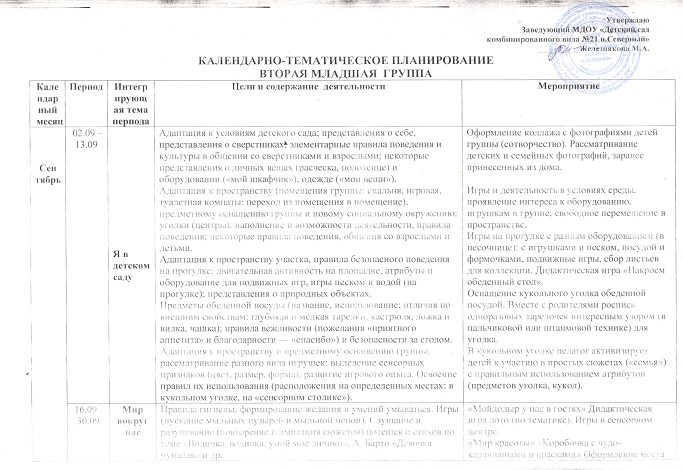 УтверждаюЗаведующий МДОУ «Детский сад комбинированного вида №21 п.Северный»__________Железнякова М.А.КАЛЕНДАРНО-ТЕМАТИЧЕСКОЕ ПЛАНИРОВАНИЕ ВТОРАЯ МЛАДШАЯ  ГРУППА 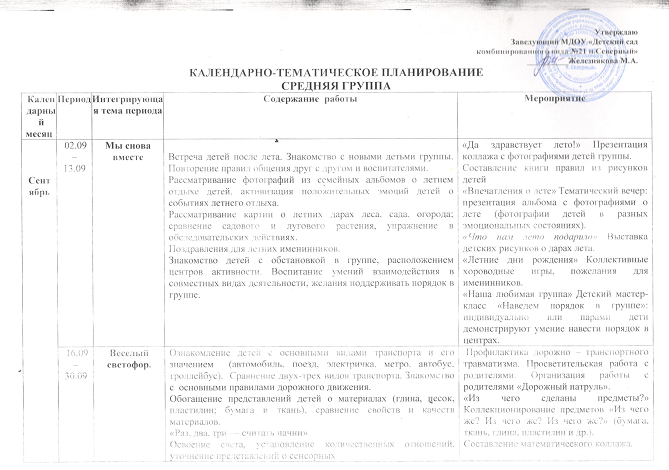 УтверждаюЗаведующий МДОУ «Детский сад комбинированного вида №21 п.Северный»__________Железнякова М.А.КАЛЕНДАРНО-ТЕМАТИЧЕСКОЕ ПЛАНИРОВАНИЕ СРЕДНЯЯ ГРУППА  Утверждаю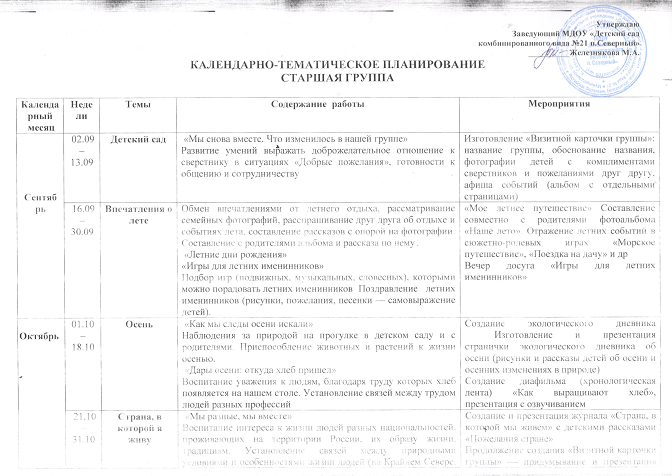 Заведующий МДОУ «Детский сад комбинированного вида №21 п.Северный»__________Железнякова М.А.КАЛЕНДАРНО-ТЕМАТИЧЕСКОЕ ПЛАНИРОВАНИЕ СТАРШАЯ ГРУППАУтверждаю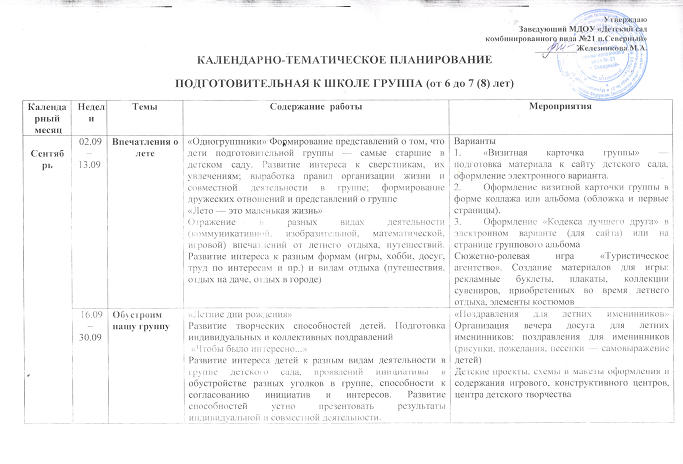 Заведующий МДОУ «Детский сад комбинированного вида №21 п.Северный»__________Железнякова М.А.КАЛЕНДАРНО-ТЕМАТИЧЕСКОЕ ПЛАНИРОВАНИЕ ПОДГОТОВИТЕЛЬНАЯ К ШКОЛЕ ГРУППА (от 6 до 7 (8) лет)Утверждаю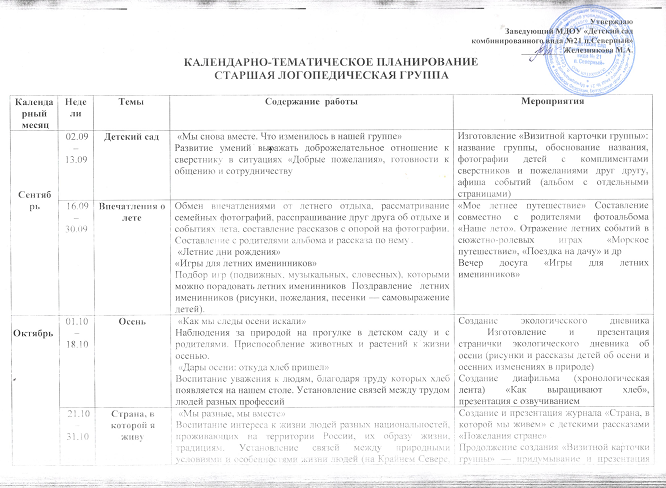 Заведующий МДОУ «Детский сад комбинированного вида №21 п.Северный»__________Железнякова М.А.КАЛЕНДАРНО-ТЕМАТИЧЕСКОЕ ПЛАНИРОВАНИЕ СТАРШАЯ ЛОГОПЕДИЧЕСКАЯ ГРУППА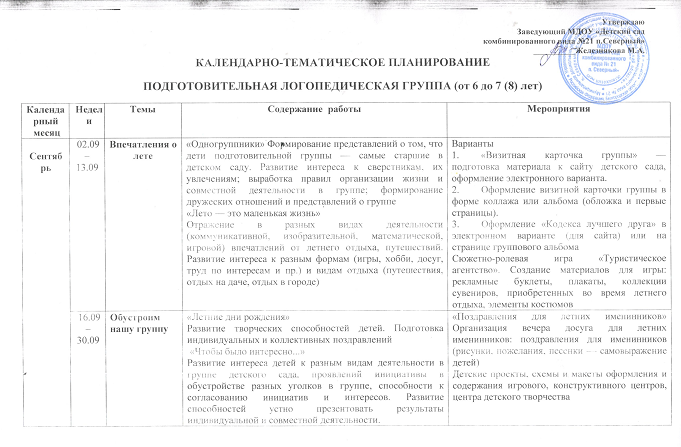 УтверждаюЗаведующий МДОУ «Детский сад комбинированного вида №21 п.Северный»__________Железнякова М.А.КАЛЕНДАРНО-ТЕМАТИЧЕСКОЕ ПЛАНИРОВАНИЕ ПОДГОТОВИТЕЛЬНАЯ ЛОГОПЕДИЧЕСКАЯ ГРУППА (от 6 до 7 (8) лет)КалендарныймесяцПериод Интегрирующая тема периода Цели и содержание  деятельностиМероприятиеСен тябрь 02.09 – 13.09Я в детском садуАдаптация к условиям детского сада; представления о себе, представления о сверстниках; элементарные правила поведения и культуры в общении со сверстниками и взрослыми; некоторые представления о личных вещах (расческа, полотенце) и оборудовании («мой шкафчик»), одежде («мои вещи»).Адаптация к пространству (помещения группы: спальня, игровая, туалетная комнаты; переход из помещения в помещение), предметному оснащению группы и новому социальному окружению; уголки (центры): наполнение и возможности деятельности, правила поведения; некоторые правила поведения, общения со взрослыми и детьми.Адаптация к пространству участка, правила безопасного поведения на прогулке; двигательная активность на площадке, атрибуты и оборудование для подвижных игр, игры песком и водой (на прогулке); представления о природных объектах.Предметы обеденной посуды (название, использование; отличия по внешним свойствам: глубокая и мелкая тарелки, кастрюля, ложка и вилка, чашка); правила вежливости (пожелания «приятного аппетита» и благодарности — «спасибо») и безопасности за столом. Адаптация к пространству и предметному оснащению группы; рассматривание разного вида игрушек; выделение сенсорных признаков (цвет, размер, форма), развитие игрового опыта. Освоение правил их использования (расположения на определенных местах: в кукольном уголке, на «сенсорном столике»).Оформление коллажа с фотографиями детей группы (сотворчество). Рассматривание детских и семейных фотографий, заранее принесенных из дома.Игры и деятельность в условиях среды, проявление интереса к оборудованию, игрушкам в группе; свободное перемещение в пространстве.Игры на прогулке с разным оборудованием (в песочнице): с игрушками и песком, посудой и формочками, подвижные игры, сбор листьев для коллекции. Дидактическая игра «Накроем обеденный стол».Оснащение кукольного уголка обеденной посудой. Вместе с родителями роспись одноразовых тарелочек интересным узором (в пальчиковой или штапмовой технике) для уголка. В кукольном уголке педагог активизирует детей к участию в простых сюжетах («семья») с правильным использованием атрибутов (предметов уголка, кукол).Сен тябрь 16.09 – 30.09Мир вокруг насПравила гигиены, формирование желания и умений умываться. Игры (пускание мыльных пузырей и мыльной пеной). Слушание и разучивание (повторение и имитация сюжетов) потешек и стихов по теме «Водичка, водичка, умой мое личико», А. Барто «Девочка чумазая» и др. Способы использования карандашей, красок в рисовании простых элементов.Игры с мячом, рассматривание мячей разного цвета и размера. Эталоны и обследование (выделение формы круга в дидактических картинах и наборов абстрактных множеств (блоки Дьенеша)), выделение формы предметов окружающего мира (солнце, тарелка и т. п.) Интерес к рассматриванию, слушанию; чтение и разучивание стихов, чтение и рассматривание иллюстраций к народным сказкам «Курочка Ряба», «Колобок».Умения выделять количественные отношения и численность разнообразных множеств (один, много, мало (несколько), два); способы сравнения множеств (наложение).«Мойдодыр у нас в гостях» Дидактическая игра лото (по тематике). Игры в сенсорном центре.«Мир красоты» «Коробочка с чудо-карандашами и красками» Оформление места для рисования. Оформление панно «Мы рисуем пальчиками и карандашами!» «Наш веселый звонкий мяч» Изготовление панно «Солнышко весело светит!» (единая композиция на основе общего круга и лучей — ладошек детей)«Книжки для малышек» «Наши любимые книжки» «Оформление» книжного центра — раскладывание книг по разным основаниям (книги о животных — знакомые сказки — книги для рассматривания)Составление коллажа «Один, два, много!»: наклеивание предметных картинок, составление простых изображений (отпечатками), отражающих разные количественные отношения. Октябрь01.10 –18.10Осеннее настроение  Приход осени, признаки осени, наблюдение изменений в природе. Чтение стихов и описаний осенней природы, рассматривание произведений изобразительного искусства с выделением сезонных изменений. Выбор красок и карандашей в процессе рисованияЗнакомство с некоторыми овощами, фруктами, ягодами и грибами (помидорами, огурцами, картофелем, яблоками, грушами, клюквой и т. п.). «Дегустация» осенних плодов (игра «Узнай на вкус»). Чтение стихов об овощах и фруктах, рассматривание дидактических картин или натюрмортов по теме; лепка и рисование Предметы верхней одежды, назначение предметов одежды, правила одевания, аккуратного бережного пользования, просушивания после прогулки; вариативность некоторых предметов (шапочка разного вида, куртка или пальто); использование алгоритма одевания Эталоны цвета: красный, оранжевый, зеленый, синий, желтый, белый, черный; выделение цветов в предметах окружающего мира. Сортировка предметов по цвету (одежда синего и красного цветов) и т. п., игры на подбор цветов.«Яркие осенние листья» Коллекционирование осенних листьев и рисунков по теме. Совместное с педагогом изготовление осеннего букета для украшения группы«Вкусные дары осени» Коллажирование «Витамины на тарелке» (изображение на одноразовой бумажной тарелке печатками или штампами из овощей). Игры с муляжами овощей, фруктов, грибов в игровом уголке. «Оденем куклу на прогулку» Подбор кукольной одежды (по сезону) в игровом уголке; игры с куклами «Собираемся на прогулку» Панно «Разноцветный мир» — изображение лесной полянки и типичных предметов (солнце, деревья, озеро и т. п.) Октябрь 21.10 – 31.10Мама, папа, я — дружная семьяОсвоение геометрических фигур как эталонов формы; умение различать геометрические фигуры, формы некоторых предметов (природных объектов, бытовых предметов, предметов мебели); умения игровой, художественной деятельности  В игровой форме освоение элементарных представлений о здоровье, правилах здорового образа жизни (тепло одеваться в холодную погоду, соблюдать режим, хорошо питаться), некоторых проявлениях болезни (температура, плохое самочувствие), способах выражения заботы (уложить в постель, напоить чаем с полезным вареньем, не беспокоить, дать отдохнуть, вызвать врача и т. п.) Свойства глины, экспериментирование и обследование глины или пластилина; предметы из глины (народные игрушки: свистульки, колокольчики), правила использования глины и пользования игрушками, оттиски и вырезание формочками, лепка с добавлением веток, семян, пуговиц. Представления о взрослых людях (внешнем виде, обязанностях, делах и поступках, семье), доброжелательное отношение к близким; эмоциональный отклик на эмоциональные состояния в типичных жизненно-бытовых ситуациях; рассматривание семейных альбомов; чтение стихов по теме; игры на семейные темы.«Круг и квадрат: сказка на новый лад» Создание атрибутов для режиссерской игры (настольный театр) «Теремок» с геометрическими фигурами.«Что случилось с куклой Машей» Внесение атрибутов для игры в «больницу», игры с куклами«Игрушки из глины и пластилина» Лепка несложных предметов (раскатывание скалкой, формирование и т. п.). Составление единой композиции (рассматривание, игры) «Мама, папа, я — дружная семья» «Наша дружная семья» Игры по сюжету «Семья», внесение атрибутов для игры; несложные ролевые диалоги. Рисование «Наша семья» (совместно с родителями, техника и материалы на выбор).Ноябрь  01.11  -15.11Дом, в котором мы живемДом как жилое помещение, здание детского сада, структурные части, внешний вид, назначение, некоторые используемые материалы (камень, дерево, стекло), строительство домов людьми. Знакомство с транспортным средством, рассматривание игрушки грузовика (структурные части, форма, размер, цвет); рассматривание разных по размеру машин (в игровом уголке, на дидактической картине, на прогулке — машины у детского сада, машина привезла продукты в детский сад).Использование конструктивных построек в совместной с детьми игре.  Яркие впечатления о домашних питомцах: внешний вид, строение, особенности покрова; элементарные правила посильной заботы о них (кормление, выгул). Чтение стихов и рассказов о животных, стимулирование вопросов. Дидактические игры «Что за зверь?», «Угостим зверей едой» и т. п.Освоение свойств и эталонов: большой — маленький, длинный — короткий, тяжелый — легкий и т. п.; различение, выделение, называние свойств в специальных абстрактных наборах (набор полосок, блоки Дьенеша, палочки Кюизенера) и окружающих предметах, на дидактических картинах. Конструирование домов из строительного конструктора, коробочек; аппликация «Дом из бревен для Машеньки (Колобка)».«Грузовик привез игрушки» Атрибуты для игр с машинками. Сюжетные игры «Машины привезли игрушки (продукты)». Аппликации и конструктивные работы по теме (обыгрывание, размещение в игровом уголке) для игр.Панно «Наш детский сад» (фотография детского сада, декорирование элементами в соответствии с состоянием природы).«Мой домашний любимец» Составление единой композиции из игрушек народных промыслов и скульптуры малых форм «Наши домашние питомцы», рассматривание и обыгрывание.«Противоположности» Сортировка игрушек по теме «Великаны и гномики» (большие и маленькие куклы).Ноябрь  18.11 – 29.11Мои любимые игрушки. Дети играют  Игры и игрушки мальчиков и девочек, некоторые игровые правила и действия; правила общения и совместной игры, вежливые обращения к другим детям, умения делиться игрушкой, играть дружно, договариваться о совместном использовании игрушки Рассматривание глиняных игрушек (например, Дымково и Каргополья) и игры с ними; рассматривание образов (зверей и птиц: козы, кони, собаки, зайцы и др.), выделение цвета, формы, используемых узоров (круги, квадраты, полоски, точки разных цветов). Одежда мальчиков и девочек (отличия); название, внешний вид, особенности покроя, цвета; декоративные элементы (пуговицы, молнии, карманы, рисунки или аппликации на ткани); обследование ткани; упражнения в завязывании, закрывании молнии, застегивании пуговиц и т. п.; правила бережного и аккуратного использования (хранение в шкафчике, стирка, аккуратное складывание). Коллажирование «Мои любимые игрушки» (с участием родителей). Сюжетные игры«Кто в гости к нам пришел?» Роспись силуэтов игрушек типичными элементами, создание единой сюжетной композиции из игрушек и детских работ, совместная игра с ними«Коля и Катя в гостях у детей» Дидактическая игра «Чья одежда?» (подбор одежды для мальчиков и девочек). В игровом уголке разыгрывание эпизода « В гостях» (одевание куклы-мальчика и куклы-девочки)Декабрь02.12 – 13.12Зимушка-зима в гости к нам пришла Признаки зимы (снег, снегопады, холод, заснеженность деревьев, застывание воды — лед); свойства снега (холодный, рассыпчатый, лепится, хрупкий снежный шар). Поведение зверей и птиц зимой (на понятных примерах: птицам нужен корм в кормушках, звери прячутся в норки, домики или спят). Игры и обследование снега на прогулке; посильная помощь в уборке снега с дорожек.Предметы кухонной посуды, оборудования (плита, буфет), название, способы использования, некоторые части; правила безопасности на кухне, название некоторых блюд, последовательность приготовления Предметы нарядной одежды, декоративные элементы и аксессуары (банты, воротники). Правила поведения в гостях, вежливые формы обращения. Рассматривание елки, украшенной педагогом, игрушек (эталоны: форма, цвет, размер — тактильное и зрительное обследование). Имитация эпизодов праздничной ситуации (танец, угощение); принятие роли, простые диалоги от лица персонажа Некоторые традиции предстоящего праздника, рассматривание подарков, выделение эстетических свойств (яркая нарядная упаковка — коробка или подарочный мешочек, праздничная лента для банта); традиции дарения. Изготовление подарков — раскрашивание силуэтов, вырезание брелоков формами из пласта глины.Выставка детских работ «Зима у нас в гостях». День здоровья на свежем воздухе (игры и развлечения). «Кукла готовит обед» Сюжетные игры с внесенными игрушками. Декорирование предметов кукольной одежды. Игры — ряженье в игровом центре. «Куклы Коля и Катя идут на праздник» «Праздник для кукол» Праздник елки в игровом уголке. «Новогодние подарки для кукол» Изготовление игрушек: раскрашивание силуэтов елочных игрушек и зверей, вырезание формочками из теста, пласта глины или пластилинаДекабрь 16.12 – 31.12Здравс твуй, Дедушка Мороз!Свойства бумаги; экспериментирование и обследование разного сорта бумаги (писчая, картон, упаковочная, газетная); предметы из бумаги (книги, некоторые игрушки), правила бережного пользования книгами; игры с бумагой (комканье, «бумажный вихрь» и т. п.) Праздничная кулинария и угощения: название некоторых простых блюд и бакалеи, дегустация (печенья, конфет, фруктов); выделение формы, размера, цвета праздничных угощений; сортировка по заданному свойству, изготовления простых блюд (бутерброда — печенья с мармеладом, канапе из фруктов) — из готовых форм и кусочков; разыгрывание эпизодов подготовки угощений к празднику, раскладывание по одноразовым тарелкам, упаковки.   Рассматривание образа Деда Мороза (внешнего вида, поведения — дарит подарки, помогает зверям); группировка подарков и елочных игрушек по разным свойствам (цвету, форме, размеру). Разучивание хороводных игр.   «Из чего сделаны предметы? Игрушки из бумаги» Создание совместно с родителями игрушек-мобилей для игр или конструирование из бумаги разных игрушек и предметов (домиков, транспорта, зверей и т. п.). Составление единой композиции (рассмат ривание, игры)  «Угощения для Дедушки Мороза» Сюжеты в игровом уголке. Внесение в уголок атрибутов для игр (бакалея: печенье, конфеты и т. п.)«Елка у нас в гостях!» Хороводные игрыЯнварь 8.01. –17.01Новый год у нас в гостяхПредставления о празднике, впечатления детей, различение эмоций; рассматривание фотографий, произведений искусства по теме «Елка». Виды транспорта: сани, кареты, машины: выделение структурных частей, внешнего вида (убранства, красоты), название и назначение некоторых элементов, частей; образ «транспорта» Деда Мороза (сани, запряженные оленями)Виды саней, санок, ледянок, коньки, лыжи и другие зимние забавы, развлечения и инвентарь для игр: название, внешний вид, особенности структуры, назначение. Правила игр или использования, элементарные правила безопасности жизнедеятельности (на прогулке); зимние подвижные игры, развлечения и упражнения со спортивным инвентарем (на прогулке) Особенности цвета и других свойств снега; отпечатки на снегу (рисование на снегу, печатание, рассматривание отпечатков — следов птиц); выкладывание «лабиринта» на снегу, экспериментирование со снегом (таяние в группе, замерзание воды на улице) Игры на плоскостное моделирование: геометрические мозаики, кубики — выкладывание образов животных, предметов мебели для игровых персонажей, домов и транспорта на плоскости и в объеме, обыгрывание; в совместной с педагогом деятельности создавать интересные образы, общаться в другими детьми«Мы улыбаемся — у нас праздник» Игры с зеркалом и игры-этюды «Грустное — радостное») Коллажирование «Поделись улыбкой», составление альбома с праздничными фотографиями. «Провожаем Деда Мороза» Декорирование основ (силуэта саней Деда Мороза); конструирование транспорта из строительного материала, обыгрывание. «С горки радостно качусь» Игры на прогулке (катание на санках)«По снежной дорожке» Игры со снегом на прогулке«Волшебные кубики» Оснащение (докомплектование) игрового уголка: внесение новых игр с кубиками, геометрических мозаик и т. п. Совместная игра взрослого и детейЯнварь 20.01. – 31.01Природа вокруг нас Слушание колыбельных, декоративное рисование узора для наволочки «На хороший сон». Рассматривание постельных предметов, уточнение их названия, назначения, разнообразия (с напеванием разученных колыбельных). Яркие, образные представления о матрешке: рассматривание игрушки, определение материала, из которого она сделана, простых типичных узоров и орнаментов (круги, линии, точки, цветы). Деревья на участке и на иллюстрациях: структурные части (ствол, ветки, корни), эстетические эффекты (заснеженность ветвей снегом, игра света в солнечную погоду на снеге и ветвях); роль деревьев в жизни зверей; наблюдение за поведением птиц на прогулке. Представления о жизни зверей зимой: приспособление к условиям; звери и птицы леса и города (заяц, волк, лиса, воробьи и т. п.): внешний вид, части тела, повадки; особенности корма.       «В гостях у Кота Котофеевича» Игра в игровом уголке «Уложим спать»        «Матрешкина сказка» Игры с матрешками       «Красота деревьев в зимнем наряде» Чтение стихов по теме «Зима» Составление из сухих веток композиции «Деревья в зимних шубах» (украшение ветвей скомканной бумагой, серпантином, ватой и т. п.) «Зимовье зверей» Рассматривание иллюстраций, дидактических картин по теме, чтение стихов Составление единой композиции «Звери в лесу» (расположение фигурок или маленьких игрушек на макете «Лес зимой»).Февраль 3.02 – 14.02В гостях у АйболитаПравила здоровьесберегающего поведения (чистота, опрятность), умывание лица и мытье рук, забота и гигиена частей тела (ушей, глаз, рта, носа); некоторые предметы, атрибуты, инструменты доктора (градусник, трубка, емкости с лекарством и т. п.); эпизоды игры «На приеме врача»; вежливые формы обращения Знакомство с трудом няни: уборка комнат, поддержание чистоты, мойка посуды и т. п.; с некоторыми инструментами-«помощниками» (ведро, щетка, швабра, веник, пылесос и т. п.), некоторыми правилами безопасного и правильного использования; проявление уважения к труду няни, желание оказывать помощь и беречь результаты труда; вежливое обращение (форма обращения к няне, просьба)  Элементарные трудовые умения, последовательность трудовых операций в процессе вымывания игрушек, необходимые инструменты и материалы, действия с ними; активизация мотивов поддержания чистоты в группе, желания — научиться мыть и убирать — помогать взрослым Правила здоровьесберегающего поведения (чистота, опрятность, умывание, забота и гигиена); некоторые предметы, атрибуты, вещества (мыло, зубная паста и щетка, полотенце, расческа, аксессуары для заплетания волос — банты, заколки)   Рассматривание сказочных домов: выделение структуры, частей, материалов для строительства, различий во внешнем виде, декоре. Чтение сказки, обсуждение коллизии. Конструирование домов для известных детям персонажей (из строительного конструктора, деталей настольного конструктора или кубиков — по выбору детей) Звери и птицы: взрослые и их детеныши: отличия во внешнем виде, поведении, возможностях. Рассматривание дидактических картин, изображений (графических — иллюстрации Е. Чарушина, В. Сутеева; скульптурных — фигурки зверей и птиц), называние детенышей; активизация интереса к миру природыЗнакомство с книгами о животных: рассматривание внешнего вида книг, рассматривание иллюстраций и чтение рассказов Е. Чарушина, выделение описаний зверей и птиц, их повадок, поведения; высказывание предпочтений (любимая книга, любимый герой), чтение выразительных описаний животных «Я в детском саду» Пополнение игрового уголка атрибутами для игры в «больницу». Разыгрывание эпизодов«Кто работает в детском саду» Разыгрывание в сюжетно-ролевых играх эпизодов жизни детского сада«Моем игрушки» Сюжеты с уборкой и поддержанием чистоты в игровом уголке (внесение атрибутов), совместные игры«Надо, надо умываться» Сюжетная игра «Умываем кукол», внесение и использование атрибутов (полотенец, салфеток, мыльницы и т. п.) «Заюшкина избушка» Игры с домами, построенными из строительного конструктора«Большие и маленькие (животные и их детеныши)» Составление композиции «Семейный зоопарк» — построение сюжетной композиции из мелких фигурок и игрушек зверей и птиц «Книжки для малышек» «Ребятам о зверятах» Выставка книг о зверях (в том числе с принесенными из дома любимыми книгами)Февраль17.02- 28.02  Папа, мама, я — дружная семья   Знакомство с правилами речевого этикета — формами выражения благодарности, воспитание вежливости. Освоение детьми умения благодарить в разных ситуациях: после приема пищи, за оказанную помощь, за игрушку, конфетку, подарок Традиции праздника и поздравлений мужчин, образ мужчины-защитника; имена отцов детей группы, их дела и обязанности дома, особенности внешнего вида, некоторые типичные мужские занятия. Изготовление подарков папам (изделие из теста или вырезание формочками из пласта глины брелоков для сотовых телефонов, значков) «Самое важное слово» Создание альбома картинок с ситуациями благодарности«Папин праздник» Вручение подарков папам. Оформление фотовыставки «Наши папы»Март2.03 – 13.03Наши мамочки Традиции праздника и поздравления мам, бабушек, старших сестер; имена мам; типичные женские домашние заботы и дела; рассматривание фотографий, образов женщин в портретной и жанровой живописи.  Сезонные изменения в природе, название месяца, проявления весны, пробуждение природы, щебет и изменение поведения птиц; рассматривание веток, подготовка к весне некоторых растений (проращивание веток и луковиц), посильная помощь в трудовых процессах (посадка)Название некоторых столовых приборов, посуды, текстиля (скатерть, салфетки); уточнение правил пользования; культура поведения за столом; последовательность некоторых блюд, раскладывание предметов на праздничном столе, проигрывание эпизодов игры.  Название предметов мебели (стул, стол, кровать, шкаф и т. п.), структура и функциональное назначение; оформление комнат (стены, окна — занавески, обои, ковер на полу и т. п.); рассматривание фотографий и иллюстраций, конструирование простых игрушек — мебели из кубиков, коробочек, лоскута. В режиссерской игре — руководить куклами (вести простые диалоги)Изготовление подарков мамам (аппликация: открытка с поздравлением «Самый красивый букет — мамочке!») Дополнение фотовыставки разделом «Наши любимые мамочки». Декорирование цветами рамок для фото мам и бабушек (рисование или аппликация)«Мир за окном: весна пришла» Деятельность детей в природе «Наш огородик» (проращивание веток вербы, овса, луковиц и др.)«Кукольный домик» Оборудование кукольного домика из мелких предметов игрушечной мебели и игрушек, обыгрываниеМарт 16.03 – 30.03Весна пришла Свойства воды (таяние снега и льда, текучесть, брызги, переливание из емкости в емкость); игры-забавы с водой; наблюдение ручейка, окрашивание воды; опыты с водой и другими материалами и веществами (пускание корабликов, растворение, опыт «Тонет — не тонет»). Декорирование скатерти (ткани или ватмана) узорами; украшение лепной посуды или роспись знакомыми элементамиВесенняя одежда (предметы одежды: название, назначение, особенности внешнего вида, свойств весенней одежды, некоторых аксессуаров, головных уборов, обуви; резина как материал, из которого делают резиновую обувь; последовательность одевания на прогулку) Металл и дерево: различение, выделение материалов в знакомых предметах; название, некоторые свойства; рассматривание «сенсорной коллекции» предметов, сортировка по видам известных материалов, обследование и несложные опыты Освоение временных ориентировок (различение частей суток по ряду объективных показателей — освещенности, деятельности детей и взрослых), понимание последовательности частей суток; в игровой форме моделирование ситуации проживания игровым персонажем суток; представления о природе (появление солнца или луны, звезд, пробуждение растений и животных утром и т. п.)«Накроем стол к праздничному обеду» Сюжетные игры по теме, использование вновь внесенных атрибутов«Весенние ручейки» Изготовление простых корабликов из бумаги и бросового материала (коробочек), игры с ними. Деятельность в сенсорном уголке с водой и другими веществами и материалами«Соберем куклу на прогулку» Составление весеннего гардероба кукол в игровом уголке«Из чего сделаны предметы?» Составление коллекции «Из чего сделано?», сортировка по известным материалам  «Целый день» Составление панно «День и ночь друг за другом ходят» Апрель 01.04 – 17.04Книжки для малышекЧтение веселых стихов и рассказов; рассматривание иллюстраций В. Сутеева (выделение смешного эпизода, причин радости и смеха); игры — этюды с зеркалом «Самая веселая улыбка»Представления о кукольном театре; рассматривание атрибутов театров разных видов. Этюды на выражение эмоций интонацией, позой (по типу «Море волнуется... Веселая фигура, замри!»). Рассматривание внешнего вида — своего и других детей — в зеркале и на фото; выделение различий (длина и цвет волос, цвет глаз, особенности прически и т. п.); рассматривание особенностей внешнего вида взрослых людей; рассматривание принадлежностей для поддержания чистоты и опрятности лица и волос (расчески, зеркала и т. п.) «Веселые истории» День радости (чтение стихов, веселые игры и забавы, просмотр мультиков)«Мы показывает театр» Дорисовывание атрибутов для игр (маски зайца, волка, лисы), подбор одежды (из лоскута, бумаги) Игры-ряженье и игры в «театр», рассматривание игрушек уголка и атрибутов «Парикмахерская» («Расти, коса, до пояса...») Игры с атрибутами в игровом уголкеАпрель20.04-30.04Природа вокруг насПтицы: внешний вид, строение, особенности оперения, цвета перьев, различия разных птиц Тема: «Природа вокруг нас» «Где моя мама?» Домашние и дикие животные и их детеныши: рассматривание внешнего вида, различий; среда обитания (в лесу, на лугу, в деревне — рядом с человеком); названия детенышей. Рассматривание иллюстраций, дидактических картин; чтение стихов и описаний зверей; рисование и лепка по теме; дидактические игры Солнце, его проявления и эффекты (солнечные зайчики, тени; тепло и свет); влияние солнца на природу (таяние снега, прогревание почвы); рассматривание образов солнца в декоре предметов народных промыслов  Изменения внешнего вида и некоторых проявлений (роста, размера ладошки — по сравнению с началом года), уточнение представлений о собственном внешнем виде, поведении и возможностях («Чему мы научились?»); представления о прошлом и настоящем времени («Какими мы были — какие сейчас?» — рассматривание фотографий)«Птицы прилетели» Коллаж «Птички весело гуляют» («Птичий двор») (изображение птиц на основе силуэтов — штампов или на основе обобщенного способа рисования — из круга) Коллективное коллажирование по теме (наклеивание вырезанных взрослым фигурок животных на полянки — лес и деревня), обыгрывание«Солнышко!» Коллективное коллажирование — развлечение «Солнышко» и посиделки в народном стиле (сопровождение деятельности песнями и хороводами) «Я расту» Рисование собственного портрета детьми. Выставка детских фотографий и фотографий важных событий годаМай  04.05- 15.05Травка зеленеет, солнышко блестит Уточнение и закрепление представлений о предметах одежды, их назначении, названии, способах одевания, хранения; правилах бережного использования; проявление самостоятельности, поддержание стремления наводить порядок в шкафчике Разные виды цветов, первоцветы, представления о структурных частях; разнообразие цветов и оттенков, формы лепестков (эталоны, обследование), запах и характер поверхности (мягкие, шероховатые, гладкие и т. п.)Изменения в природе, распускание почек и листвы, цвет листвы, деревья и польза некоторых растений (березовый сок, использование листвы для полезных настоев и отваров); изменения в живой природе (поведение птиц — пение, полет, гнездование)Виды транспорта (машина, автобус, поезд, самолет): различия внешнего вида, особенности структуры (части), название элементов; обсуждение правил безопасного поведения в дороге. Повторение названий некоторых предметов одежды; предметы мебели, посуды (для дачи); группировка по 2—3-м признакам «Я одеваюсь сам» Дидактические игры «Одежда по сезонам», игры с простыми застежками, шнуровками«Живое вокруг нас: весенние цветы» Коллективная композиция «Весенний букет» (расположение цветов, выполненных в разных техниках, на единой основе)Игры с сенсорным фондом (группировка по цвету, гладкости и т. п.)«Путешествие на дачу» Коллекционирование игрушек — разного вида транспорта — и сюжетно-ролевая игра по темеМай  18.05- 29.05Природа и красота вокруг насОбразы зверей и птиц, представления о зоопарке и цирке; рассматривание иллюстраций; конструирование из природного и бросового (вторичного) материалов фигурок зверей для игры «Зоопарк»Установление количественных отношений, приемы наложения и приложения, начальное освоение счета, сравнение множеств предметов по количеству, группировка по разным основаниям Интеграция образовательных областей по темам «Продукты», «Мебель», «Одежда», «Правила еды и поведения» (использование называний предметов, действий с ними, развертывание сюжетов) Формирование представлений о безопасном поведении на воде, в  быту, на природе и  дороге.«Веселый зоопарк» Игра по теме«Один, два, три — считать начни» Составление математического коллажа. Игры с коллекциями материалов (сортировка, группировка по разным свойствам)«У куклы Кати день рождения» Сюжетно-ролевая игра по темеВ летний период детский сад работает в каникулярном режиме (1-я неделя июня-4-я неделя августа). Развитие физических качеств ребёнка, организация весёлых праздников и досугов.В летний период детский сад работает в каникулярном режиме (1-я неделя июня-4-я неделя августа). Развитие физических качеств ребёнка, организация весёлых праздников и досугов.В летний период детский сад работает в каникулярном режиме (1-я неделя июня-4-я неделя августа). Развитие физических качеств ребёнка, организация весёлых праздников и досугов.В летний период детский сад работает в каникулярном режиме (1-я неделя июня-4-я неделя августа). Развитие физических качеств ребёнка, организация весёлых праздников и досугов.В летний период детский сад работает в каникулярном режиме (1-я неделя июня-4-я неделя августа). Развитие физических качеств ребёнка, организация весёлых праздников и досугов.Календарный месяцПериодИнтегрирующая тема периода Содержание  работы МероприятиеСентябрь  02.09 – 13.09Мы снова вместе   Встреча детей после лета. Знакомство с новыми детьми группы. Повторение правил общения друг с другом и воспитателями. Рассматривание фотографий из семейных альбомов о летнем отдыхе детей, активизация положительных эмоций детей о событиях летнего отдыха.Рассматривание картин о летних дарах леса, сада, огорода; сравнение садового и лугового растения, упражнение в обследовательских действиях.Поздравления для летних именинников.Знакомство детей с обстановкой в группе, расположением центров активности. Воспитание умений взаимодействия в совместных видах деятельности, желания поддерживать порядок в группе.«Да здравствует лето!» Презентация коллажа с фотографиями детей группы.Составление книги правил из рисунков детей«Впечатления о лете» Тематический вечер: презентация альбома с фотографиями о лете (фотографии детей в разных эмоциональных состояниях).«Что нам лето подарило» Выставка детских рисунков о дарах лета.«Летние дни рождения» Коллективные хороводные игры, пожелания для именинников.«Наша любимая группа» Детский мастер-класс «Наведем порядок в группе»: индивидуально или парами дети демонстрируют умение навести порядок в центрах.Сентябрь  16.09 – 30.09Веселый светофор.Ознакомление детей с основными видами транспорта и его значением  (автомобиль, поезд, электричка, метро, автобус, троллейбус).  Сравнение двух-трех видов транспорта. Знакомство   с  основными правилами дорожного движения. Обогащение представлений детей о материалах (глина, песок, пластилин; бумага и ткань), сравнение свойств и качеств материалов.«Раз, два, три — считать начни»Освоение счета, установление количественных отношений, уточнение представлений о сенсорных Профилактика дорожно – транспортного травматизма. Просветительская работа с родителями. Организация работы с родителями «Дорожный патруль».«Из чего сделаны предметы?» Коллекционирование предметов «Из чего же? Из чего же? Из чего же?» (бумага, ткань, глина, пластилин и др.).Составление математического коллажа.Октябрь01.10 –18.10Осень. Осенние настроенияРазвитие умения наблюдать, замечать проявления осени в природе, восприятие осеннего настроения в стихах, музыке, картинах.Рассматривание предметов осенней одежды и обуви, развитие умения описывать предмет с помощью воспитателя; выбор предметов демисезонной одежды для куклы.Рассматривание, сенсорное обследование овощей и фруктов.Отгадывание загадок. Лепка, аппликация и рисование	.«Падают листья»Составление гербария осенних листьев и рисунков на основе отпечатков.«Мир осенней одежды и обуви» Коллекционирование предметов демисезонной кукольной одежды в игровом уголке или в альбоме. Сюжетно-ролевые игры.«Что нам осень подарила: попробуем осень на вкус» Коллажирование «Витамины на тарелке». Сюжетно-ролевая игра «Овощной магазин»Октябрь 21.10 – 31.10Будь осторожен: опасное и безопасное вокруг нас  Развитие умения создавать образы в изобразительной деятельности, используя разные способы 	«Разноцветные рыбки». Ознакомление детей с правилами поведения в местах с опасными предметами дома и в детском саду.	Игры и экспериментирование на уточнение представлений о размере (способы измерения условной меркой, противоположные проявления).	Развитие умения узнавать флаг и герб страны, воспитание уважительного отношения к символам.Сравнение 2—3-х видов транспорта (автобус, троллейбус и трамвай; поезд и электричка; автомобили легковой и грузовой).Развитие словаря детей, умения использовать в речи сравнительный оборот.Составление альбома работ (рисунки, аппликация, оригами) «Рыбки в аквариуме» «Будь осторожен: опасное и безопасное вокруг нас» Совместная деятельность педагога с детьми по составлению алгоритма правил безопасности.«Противоположности» Пополнение коллекции познавательного центра активности.«Что мы знаем о России» Составление альбома с символами России к Дню народного единства.«Мы на транспорте поедем» Сюжетно-ролевая игра «Путешествие по городу».Создание и презентация альбома «Городской транспорт»Ноя брь  01.11  -15.11Моя малая родина Ознакомление с расположением детского сада на местности: адрес, номер, близлежащие здания. Описание индивидуального маршрута от дома до детского сада (составляется совместно с родителями).	Составление с помощью взрослого описательного рассказа о домашнем животном на основе наблюдения. Воспитание желания ухаживать за животным.	«Детский сад в нашем городе» Коллективная аппликация (панно) «Детский сад в городе» «Мой домашний любимец» Выставка рисунков с рассказами детей.Ноя брь  18.11 – 29.11Мои любимые игрушкиРассматривание игрушек: установление связей между строением и назначением каждой части игрушки; совместное с воспитателем составление описательного рассказа о любимой игрушке.Рассматривание и сравнение внешнего вида мальчика и девочки. Этикет общения девочек и мальчиков, любимые игрушки.Ознакомление детей с игрушками народных промыслов: рассматривание, роспись, лепка.Осенние дни рождения.	Коллажирование «Мои любимые игрушки» (с участием родителей).«Мальчики и девочки» Совместное с педагогом изготовление атрибутов для тематических уголков с учетом интересов мальчиков и девочек («Кулинария», «Гараж», «Магазин одежды»). Сюжетно-ролевые игры«Народные игрушки (Дымково и Каргополье)» Начало составления тематического альбома (коллекции) с работами детей по росписи и лепке народных игрушек. Сюжетно-ролевая игра «День рождения»Декабрь02.12 – 13.12Мой мирРазвитие умений рассказывать о себе, своей семье, рисовать автопортрет, выбирать интересные занятия.Подбор и рассматривание фотографий ребенка от рождения до настоящего времени, развитие умения замечать изменения в физическом развитии, внешнем облике, любимых игрушках, играх. Измерения параметров тела в игровой ситуации	.Обогащение представлений детей о здоровом образе жизни (почему нужно чистить зубы, умываться, делать зарядку и т. п.), о способах укрепления здоровья в зимнее время, о возможных травматических ситуациях зимой и способах их предупреждения, о роли врачей в сохранении здоровья детей.	Установление связей между погодными условиями и выбором подходящей одежды и обуви; составление описательных рассказов. Отгадывание и сочинение описательных загадок о предметах одежды.	«Что я знаю о себе» Оформление фотовыставки с рассказами детей, записанными их родителями.«Я расту» Оформление (совместно с родителями) «Карты роста» ребенка: физические (измерение роста, веса в игровых ситуациях) и интеллектуальные достижения («Я умею... Я могу...»)«Мой организм» Создание атрибутов и их использование в сюжетно-ролевой игре «Медицинский центр».	«Мир зимней одежды и обуви» Коллекционирование кукольной одежды (по сезону) и обыгрывание коллекции в сюжетно-ролевых играх «Семья», «Магазин одежды».Декабрь 16.12 – 31.12Начало зимы Изучение свойств и качеств снега, проведение элементарных опытов. Рассматривание и рисование снежинок. Разучивание стихов о зиме.Ознакомление с изменениями в жизни птиц с приходом зимы. Рассматривание разных видов корма для птиц, разных видов кормушек.Рассматривание предметов из дерева, металла, пластмассы и камня. Ознакомление с обследовательскими действиями (погладить, надавить, вбить гвоздь, опустить в воду и т. д.)	Уточнение представлений о массе, развитие умений измерять при помощи некоторых средств, использование опыта измерений в играх.Изготовление новогодних игрушек и украшений для группы. Совместно с родителями изготовление зимних букетов, макетов для украшения интерьера.Чтение и разучивание новогодних стихов. Придумывание загадок про елочные игрушки	Украшение группы и новогодней елки игрушками, сделанными детьми.	 «Что зима нам подарила» Проведение игр со снегом	 «Как помочь птицам зимой» Изготовление и развешивание кормушек для птиц«Из чего сделаны предметы?»Коллекционирование предметов «Из чего же? Из чего же? Из чего же?» (металл, дерево, пластмасса, камень и др.) «Тяжелый — легкий» Использование измерений в сюжетно-ролевой игре «Магазин»«Мастерская Деда Мороза»Выставка детско-родительских макетов к новогоднему празднику. Новогодний праздник.Январь  8.01. –17.01Рождествен ское чудоЗнакомство с художественными произведениями о зиме и рождественских днях (поэзия, музыка, живопись, сказки, рассказы). Отображение символов праздника (свечи, ангелы) в продуктивной деятельности детей (рисование, лепка, аппликация) Обогащение представлений детей о зимовье зверей: способах добывания пищи, спасении от хищников, защиты от сильных морозов. Чтение, обсуждение и пересказ литературных текстов по теме.	 «Мы встречаем Новый год и Рождество» Вечер досуга, посвященный рождественским чудесам.«Зимовье зверей» Создание альбома о зимовке животных. Лепная композиция «Зимовье зверей». Составление альбома угощений для животных, живущих в лесу зимой. День здоровья на свежем воздухе.Январь  20.01. – 31.01Я и мои друзья Развитие способности реагировать на настроение другого человека, проявлять собственные эмоции; воспитание желания пожалеть, поддержать того, кому грустно.	Ознакомление с правилами этикета в общении со сверстниками: варианты приветствия и прощания, поздравления, общения по телефону, выражения сочувствия, поддержки.	«Мы улыбаемся, мы грустим» Коллаж «Поделись улыбкой» (пиктограммы и фотографии детей с ярким выражением эмоций).«Добрые слова для друга» Этюды «Добрые пожелания».Февраль 3.02 – 14.02 Мир профессий  Обогащение представлений детей о правилах общения со взрослыми (этикет приветствия, прощания, обращения, извинения, просьбы)Развитие интереса детей к людям разных процессий, работающим в детском саду, желания беречь результаты их труда, помогать им. Ознакомление детей с приборами бытовой техники (пылесос, электромясорубка, стиральная машина), с правилами безопасного поведения детей во время работы бытовой техники в детском саду и дома.	Ознакомление детей с условными мерками для измерения протяженности, объема, веса. Развитие умений использовать условные мерки в играх и в быту	.	«Взрослые и дети» Этюды «Вежливость» «Кто работает в детском саду» Сюжетно-ролевая игра «Детский сад».Альбом фотографий «Наши добрые дела» о помощи работникам детского сада«Как нам помогает техника в детском саду и дома?» Конструирование предметов бытовой техники — атрибутов для игр«Измерим все вокруг» Коллекционирование условных мерок (для измерения протяженности, объема, веса)Февраль17.02- 28.02Защитники ОтечестваРазвитие умений детей правильно использовать в речи названия животных и их детенышей. Развитие речевого творчества детей	Ознакомление с разнообразием витаминов, необходимых для поддержания здоровья зимой: витамины в овощах и фруктах, полезных продуктах, витамины, которые продаются в аптеке. Правила безопасного приема аптечных витаминов.Ознакомление с российской армией, ее функцией защиты России от врагов. Изготовление праздничных открыток для пап.	Подготовка вечера-досуга «Концерт для именинников»	«Большие и маленькие (домашние животные и их детеныши)» Коллажирование «Веселый зоопарк».Сюжетно-ролевая игра «Зоопарк»«Витамины — помощники здоровью»Сюжетно-ролевая игра «Аптека» «Наши папы — защитники России»Праздник, изготовление подарков для пап. «Зимние дни рождения» Сюжетно-ролевая игра «Мой день рождения»Март2.03 – 13.03Поздравляем мамВоспитание уважения и любви к маме, желания оберегать ее. Рассматривание фотографий и картин, изображающих мам и детей. Составление рассказов-пожеланий, изготовление подарков для мамы.	 Коллажирование «Наши добрые мамы» с фотографиями мам и детскими пожеланиями.Детский праздник «8 Марта». Поздравления мамамМарт 16.03 – 30.03Весна пришла Установление связей между явлениями неживой и живой природы (пригревает солнце, тает снег, появляются почки на деревьях и кустах)	Обогащение представлений детей о предметах весенней одежды и аксессуарах. Обогащение словаря детей, развитие обследовательских действий. Сравнение тканей, выбор ткани для шитья предметов весенней одежды. Рассматривание резиновых сапог, знакомство со свойствами резины.Ознакомление с материалами: бумага, пластмасса, резина, полиэтилен. Обогащение представлений о влагоустойчивости материалов, опты на проверку влагоустойчивости материалов	«Кукольный домик»Развитие пространственной ориентировки на листе бумаги, умения составлять план комнаты, расставлять мебель и продумывать дизайн. Активизация словаря за счет названий предметов мебели, направлений (справа, слева)	«Природа просыпается после зимы» Заполнение дневника природы. Изготовление альбома «Весна- красна!» с отражением признаков весны«Мир весенней одежды и обуви» 	Коллекционирование весенней кукольной одежды. Коллекционирование материалов для изготовления одежды: виды тканей, кожа и т. д.«Кораблики» Пополнение коллекции материалов «Из чего же? Из чего же? Из чего же?» (резина, пластмасса, полиэтилен, разновидности бумаги)Изготовление макетов кукольной комнаты для режиссерских игр. Режиссерские игрыАпрель 01.04 – 17.04Юмор в нашей жизни Тайна третьей планеты Воспитание интереса к литературным и изобразительным юмористическим произведениям.Рассматривание картинок о полете в космос животных и человека. Лепка, аппликация, рисование ракеты, постройка ракеты из строительного материала.«Что нам весна подарила»	 Установление связей между изменениями в природе и новыми играми детей на прогулке (игры с мячом, пускание корабликов, игры в песок, игры со скакалкой и т. д.)	«Большие и маленькие (дикие животные и их детеныши)»Словесное обозначение животных и их детенышей, чтение сказок о животных и людях «Три медведя», «Маша и медведь», рассказов Е. Чарушина. Лепка животных. Развитие эстетического отношения к образам животных в произведениях искусства (сказки, стихи, загадки, картины).«Веселые истории» Составление альбома «Веселые картинки» (иллюстрации по теме «Радость») Праздник «День радости»«Путешествие в космос» Коллективная аппликация «Путешествие в космос».Игра «Космическое путешествие»«Скворцы прилетели, на крыльях весну принесли» Коллективное коллажирование «Весенние первоцветы». Составление картотеки наблюдений, опытов, экспериментов Рассматривание иллюстраций Е. Рачева, Ю. Васнецова, Е. Чарушина.	Сюжетная композиция «Большие и маленькие (дикие животные и их детеныши)» — лепка животныхАпрель20.04-30.04Книжкина неделя.Мир технических чудес.Профессии наших родителей «Наши любимые книжки»Подбор книг с произведениями разных жанров (стихи, загадки, сказки, рассказы). Чтение, пересказ, разучивание стихов, рассматривание иллюстраций, драматизация	«Пишем письма, звоним друзьям»Ознакомление детей с разными видами связи: телефоном, письмом, общением через Интернет. Составление письма детям другого детского сада или заболевшему сверстнику. Закрепление правил общения по телефону	 «Кем работают мама и папа?»Ознакомление с профессиями папы и мамы. Составление совместно с родителями небольшого рассказа о профессии одного из родителей. 	Выставка любимых детских книг и рисунков Социальная акция «Письмо другу» Подготовка выставки рисунков о профессиях, выполненных совместно с родителями, с записями детских комментариев к рисункамМай  04.05- 15.05День Победы! Наш город«День Победы» Ознакомление детей с содержанием праздника, с памятными местами в городе, посвященными празднику. Рассматривание картин, иллюстраций.Знакомство с главными достопримечательностями города (поселка, села), красотой природы, архитектуры«Путешествие» («Путешествие по городу»)Ознакомление детей с разными видами транспорта (водный, воздушный, подземный, наземный)	Изготовление открыток для ветеранов	Социальная акция «Открытка для ветерана» 	Коллективная аппликация «Наш красивый город» Сюжетно-ролевая игра «Путешествие».Создание макета улицы города с разными видами транспорта для режиссерских игрМай  18.05- 29.05Что я знаю о себе «Права детей в России»Воспитание самооценки, желания стать еще более умелым, умным, добрым, веселым и т. д.Рассматривание собственных поделок, рисунков.Этикет общения детей друг с другом и взрослых с детьми	 «Из чего сделаны... »Установление связи между материалом и функциями игрушки (Почему вертится вертушка? Почему не тонет пластмассовый кораблик? Почему отпрыгивает от земли мяч?)	Пополнение коллекции предметов «Из чего же? Из чего же? Из чего же?» (коллекция игрушек- самоделок для игр на прогулке)«Оригами-сказка»Уточнение представлений детей о технике оригами, освоение новых способов создания образов. Использование схем, обыгрывание поделок	 «Весенние дни рождения»	 Составление книги «Самые- самые...» с отражением достижений каждого ребенка группы. Продолжение оформления «Карты роста» (новые рубрики, рисунки, добрые дела ребенка) Изготовление игрушек-самоделок из бумаги. Подготовка выставки детских работ Индивидуальные подарки именинникам, сделанные детьмиВ летний период детский сад работает в каникулярном режиме (1-я неделя июня-4-я неделя августа). Развитие физических качеств ребёнка, организация весёлых праздников и досугов.В летний период детский сад работает в каникулярном режиме (1-я неделя июня-4-я неделя августа). Развитие физических качеств ребёнка, организация весёлых праздников и досугов.В летний период детский сад работает в каникулярном режиме (1-я неделя июня-4-я неделя августа). Развитие физических качеств ребёнка, организация весёлых праздников и досугов.В летний период детский сад работает в каникулярном режиме (1-я неделя июня-4-я неделя августа). Развитие физических качеств ребёнка, организация весёлых праздников и досугов.Календарный месяцНедели Темы Содержание  работы МероприятияСентябрь 02.09 – 13.09Детский сад «Мы снова вместе. Что изменилось в нашей группе»Развитие умений выражать доброжелательное отношение к сверстнику в ситуациях «Добрые пожелания», готовности к общению и сотрудничеству	Изготовление «Визитной карточки группы»: название группы, обоснование названия, фотографии детей с комплиментами сверстников и пожеланиями друг другу, афиша событий (альбом с отдельными страницами) Сентябрь 16.09 – 30.09Впечатления о летеОбмен впечатлениями от летнего отдыха, рассматривание семейных фотографий, расспрашивание друг друга об отдыхе и событиях лета, составление рассказов с опорой на фотографии. Составление с родителями альбома и рассказа по нему	. «Летние дни рождения»«Игры для летних именинников»Подбор игр (подвижных, музыкальных, словесных), которыми можно порадовать летних именинников	Поздравление летних именинников (рисунки, пожелания, песенки — самовыражение детей).«Мое летнее путешествие» Составление совместно с родителями фотоальбома «Наше лето». Отражение летних событий в сюжетно-ролевых играх «Морское путешествие», «Поездка на дачу» и дрВечер досуга «Игры для летних именинников»Октябрь01.10 –18.10Осень «Как мы следы осени искали»Наблюдения за природой на прогулке в детском саду и с родителями. Приспособление животных и растений к жизни осенью. «Дары осени: откуда хлеб пришел»Воспитание уважения к людям, благодаря труду которых хлеб появляется на нашем столе. Установление связей между трудом людей разных профессий	Создание экологического дневника	Изготовление и презентация странички экологического дневника об осени (рисунки и рассказы детей об осени и осенних изменениях в природе)Создание диафильма (хронологическая лента) «Как выращивают хлеб», презентация с озвучиваниемОктябрь 21.10 – 31.10Страна, в которой я живу   «Мы разные, мы вместе»Воспитание интереса к жизни людей разных национальностей, проживающих на территории России, их образу жизни, традициям. Установление связей между природными условиями и особенностями жизни людей (на Крайнем Севере, на юге России). Воспитание уважения и дружеских чувств по отношению к россиянам разных национальностей	 «Что рассказывают о России флаг и герб»Воспитание уважения к символике России.Развитие творческих способностей детей, направленных на использование цвета, знаков и символов в процессе создания визитной карточки группы	.Мини-проект «Старикам везде у нас почет»Знакомство детей с элементарными формами проявления заботливого отношения к пожилым людям, выражения внимания к ним.Чтение произведений детской литературы о пожилых людях	Создание и презентация журнала «Страна, в которой мы живем» с детскими рассказами «Пожелания стране»Продолжение создания «Визитной карточки группы» — придумывание и презентация символики группы Социальная акция «Подарки для пожилых людей»Ноябрь  01.11  -15.11Моя малая Родина - п.Северный День матери«Главные достопримечательности малой Родины»Знакомство со смыслом некоторых символов и памятников города. Развитие умения откликаться на проявления красоты в различных архитектурных объектах. Знакомство с назначением разных общественных учреждений города/поселка (поликлиника. магазин, школа, кинотеатр, кафе и др.)	Однодневный проект «Поздравление для мамы».Воспитание желания проявлять заботливое отношение к маме, выражать отношение при помощи ласковых слов.	Коллективное панно — коллаж с символами города.Презентация фотовыставки с рассказами детей о любимых местах города/поселка (совместно с родителями).Оформление выставки рисунков ко Дню матери.Ноябрь  18.11 – 29.11Мир игры «История игрушки»Знакомство с народными промыслами по созданию игрушек, с утилитарной и эстетической функциями народной игрушки. Участие в творческой мастерской по изготовлению и росписи игрушек.	 «Осенние дни рождения»	Добрые пожелания в день рождения (этикет). Формулирование и оформление добрых пожеланий сверстникам. Изготовление подарков для именинников.	Создание в группе временной выставки «Игрушки старинные и современные» (совместно с родителями) и путеводителя по выставке. Заполнение визитной карточки группы «Осенние именинники». Концерт и подарки для именинников.Декабрь02.12 – 13.12Начало зимы  «Жалобная книга природы»Знакомство с потребностями птиц и животных в осенне-зимний период и способами помощи человека природе. Изготовление кормушек для птиц.Укрывание растений на участке детского сада, кормление птиц«Мой мир» «Кто я, какой я?»Уточнение представлений ребенка о себе, своих умениях, любимых занятиях, играх, книгах, впечатлениях	Детское книгоиздательство (жалобы природы и наши ответы, поделки).Создание  индивидуальных портфолио «Мои успехи и достижения»Декабрь 16.12 – 31.12К нам приходит Новый год «В гостях у Деда Мороза. Мастерская Деда Мороза»Выполнение заданий от Деда Мороза по украшению группы. Изготовление новогодних игрушек и поделок.	Заполнение визитной карточки группы (фотографии детских поделок, новогодний дизайн группы, фотографии деятельности детей). Коллективный творческий проект «Украшаем группу сами». Конкурс украшений. Выставка старинных и современных новогодних игрушек (совместно с родителями)Январь 8.01. –17.01Рождественское чудо«Волшебные сказки Рождества»Знакомство с художественными произведениями о зиме и традициях празднования Рождества (поэзия, музыка, живопись, сказки, рассказы).«Если с другом вышел в путь... »Знакомство с творчеством детских писателей, в произведениях которых отражена тема дружбы. Отражение темы дружбы в изобразительном искусстве и музыкальных произведениях для детей.		Детское книгоиздательство «Книга детского творчества о волшебстве и новогодних чудесах» (сказки, рисунки).Проведение литературной викторины.Изготовление подарка для друга. Заполнение странички индивидуального портфолио «Мой друг».Январь 20.01. – 31.01День Ленинградской победы «Кусочек блокадного хлеба»Воспитание уважения к защитникам Ленинграда, чувства сопереживания детям блокады, бережного отношения к хлебу.Создание альбома о блокаде Ленинграда с рисунками и рассказами детей.Региональный компонент: семейная история о блокаде (войне). Участие в социальной акции «Свеча в окне» (совместно с родителями).Февраль 3.02 – 14.02Профессии родителей ЗимаЗащитники отечества «Дома мама и папа, а на работе?»Знакомство с конкретными профессиями, установление связи между ними	Создание диафильма (мультфильма) «Зимние хлопоты»Выявление детьми качеств и свойств воды, льда, снега, песка, почвы, камней; определение зависимости их состояния от воздействия температуры, солнца, влажности, сезона	«Профессии наших родителей» и его озвучивание Создание и презентация картотеки опытов и экспериментов. Заполнение экологического дневника (конец зимы)Февраль17.02- 28.02Защитники Отечества«Могучи и сильны российские богатыри»Знакомство детей с былинными и современными защитниками Родины, их качествами, внешним обликом. Интервьюирование пап и дедушек о защите Родины. Подготовка сценария спортивного праздника	Создание на основе интервью газеты «Защитники Отечества». «Зимние дни рождения» «Открытки для именинников»Рассматривание поздравительных открыток, способов их оформления. Выбор и освоение техник изготовления открытокСпортивный праздник (для детей и пап, старших братьев) Заполнение визитной карточки группы «Зимние именинники». Концерт и подарки для именинниковМарт2.03 – 13.03Красота в искусстве и жизни  «Самая красивая мамочка моя»Знакомство с женскими образами в разных видах искусства.Рассматривание фотопортретов мам. Составление рассказов о мамах и оформление пожеланий	«Скоро в школу» «Хочу все знать»Выполнение проектов на основе индивидуальных познавательных вопросов детей. Знакомство с разными источниками и способами получения информации, формами презентации результатов познания	Подготовка фотовыставки о мамах с пожеланиями и рассказами детей. «Модное дефиле» (выбор шляпок, аксессуаров для девочек и мам) Презентация индивидуальных проектов. Заполнение визитной карточки группы «Готовимся к школе». Заполнение странички индивидуальных портфолио «Лесенка моих интересов»Март 16.03 – 30.03Книжный гипермаркет. Весна«Книжкина неделя»Обогащение представлений детей о роли книг в жизни людей, о многообразии книг, о разных формах книг (книга на бумажном носителе, на электронном носителе, аудиокнига); о бумаге как материале для изготовления книг, ее свойствах и качествах	«Весна пришла»Поиск примет весны в природе. Установление связей между изменениями в неживой и живой природе.	Изготовление детьми книг. Сюжетно-ролевая игра «Открытие книжного гипермаркета». Заполнение визитной карточки группы «Любимые писатели детей нашей группы», индивидуальных портфолио «Мои любимые книги» Заполнение экологического дневника (начало весны). Рисунки и рассказы детей о весне и весенних изменениях в природе.Апрель  01.04 – 17.04 Юмор в нашей жизниТайна третьей планеты «Веселые истории в нашей группе»Рассматривание иллюстраций к детским книгам. Выявление смешного в литературных произведениях, установление ассоциаций с веселыми событиями, происходящими в группе. Подведение к пониманию того, над чем можно смеяться, а над чем — нет.	«Первые полеты человека в космос»Знакомство с именами людей, которые первыми полетели в космос, моральными и физическими качествами космонавтов, подготовкой людей к космическим путешествиям (тренировки, обучение).Знакомство с названиями планет, ролью солнца в жизни Земли и других планет, местом Земли среди планет Солнечной системы	Детское книгоиздательство: журнал группы «Веселые картинки» — рисунки, рассказы, комиксы, страничка о писателях-юмористах (связь с работой по знакомству с детскими писателями) Мастерская по изготовлению атрибутов для сюжетно-ролевых игр.Сюжетно-ролевые игры «Школа космонавтов», «На ракете — в космос».Коллаж «Если очень захотеть, можно в космос полететь» (как стать космонавтом).Изготовление макета «Солнечная система»Апрель 20.04-30.04Весна идет, весне дорогу «Скворцы прилетели, на крыльях весну принесли»	Выявление детьми качеств и свойств воды, песка, почвы, камней. Определение зависимости их состояния от воздействия температуры, влажности, сезона.	«Дружат дети всей Земли» Воспитание толерантности по отношению к людям разных национальностей.Подготовка сценария карнавала, разучивание игр, подготовка элементов костюмов, сценок для драматизации	Создание и презентация картотеки наблюдений, опытов, экспериментов Карнавал «Праздник дружбы»Май  04.05- 15.05День Победы!Идем в музей«Имена Победы» Знакомство с традициями празднования Дня Победы в России, с памятниками, посвященными героям войны в родном городе/поселке. Рассматривание семейных альбомов с фотографиями тех, кто застали войну, воевали; воспоминания в семье об их рассказах о войне.	«Какие бывают музеи»Обогащение представлений о музее, правила поведения в музее, расширение представлений о предметном и социальном мире (история игрушек, транспорта, предметов быта, традиции и обычаи). Развитие интереса к посещению музея, познавательных и эстетических интересов. «Сказки А. С. Пушкина» Развитие интереса к постановке спектакля по сказкам А. С. Пушкина, развитие творческих способностей детей в процессе подготовки сценария, создания элементов костюмов и декораций. Знакомство со сказками А. С. Пушкина, с жизнью и бытом людей в прошлом (дома, средства передвижения, костюмы, занятия людей)	Создание группового альбома «Имена Победы», составленного из семейных страниц об участниках войны, рассказывание по странице альбома.Участие в социальной акции «Бессмертный полк» (совместно с родителями). Детская дизайн-деятельность по созданию мини-музея. Сюжетно-ролевая игра «Открываем музей» Пушкинский праздник — театрализованное представление по сказкам А. С. ПушкинаМай  18.05- 29.05Права детей в России. Весна «Имею право» Знакомство с правами детей в России. Развитие способности осмысливать и словесно выражать свои достижения, желания, мечты, интересы. Развитие чувства собственного достоинства, уважения к правам и свободам другого человека. Уточнение представлений о нормах и правилах поведения в группе, способах принятия коллективных решений	«Скоро лето!» Наблюдения на участке детского сада и во время прогулок с родителями. Знакомство с особенностями жизни птиц и животных в весенне-летний период и способами помощи человека природе. Посадка растений на участке детского сада	«Весенние дни рождения» «Дни рождения в традициях разных народов» Знакомство детей с разными традициями празднования дня рождения, угощениями, подарочным этикетом	Придумывание поздравлений именинникам в традициях разных стран, народов.Заполнение визитной карточки группы, страничка «Детский правовой кодекс».Заполнение странички портфолио «Мои права» (что разрешают дома, как организуется детский досуг, как проявляется уважительное отношение членов семьи друг к другу)Заполнение экологического дневника (окончание весны)Вечер досуга «Дни рождения»В летний период детский сад работает в каникулярном режиме (1-я неделя июня-4-я неделя августа). Развитие физических качеств ребёнка, организация весёлых праздников и досугов.В летний период детский сад работает в каникулярном режиме (1-я неделя июня-4-я неделя августа). Развитие физических качеств ребёнка, организация весёлых праздников и досугов.В летний период детский сад работает в каникулярном режиме (1-я неделя июня-4-я неделя августа). Развитие физических качеств ребёнка, организация весёлых праздников и досугов.В летний период детский сад работает в каникулярном режиме (1-я неделя июня-4-я неделя августа). Развитие физических качеств ребёнка, организация весёлых праздников и досугов.Календарный месяцНедели Темы Содержание  работы МероприятияСентябрь 02.09 – 13.09Впечатления о лете«Одногруппники» Формирование представлений о том, что дети подготовительной группы — самые старшие в детском саду. Развитие интереса к сверстникам, их увлечениям; выработка правил организации жизни и совместной деятельности в группе; формирование дружеских отношений и представлений о группе	«Лето — это маленькая жизнь»Отражение в разных видах деятельности (коммуникативной, изобразительной, математической, игровой) впечатлений от летнего отдыха, путешествий. Развитие интереса к разным формам (игры, хобби, досуг, труд по интересам и пр.) и видам отдыха (путешествия, отдых на даче, отдых в городе)	Варианты1.	«Визитная карточка группы» — подготовка материала к сайту детского сада, оформление электронного варианта.2.	Оформление визитной карточки группы в форме коллажа или альбома (обложка и первые страницы).3.	Оформление «Кодекса лучшего друга» в электронном варианте (для сайта) или на странице группового альбомаСюжетно-ролевая игра «Туристическое агентство». Создание материалов для игры: рекламные буклеты, плакаты, коллекции сувениров, приобретенных во время летнего отдыха, элементы костюмовСентябрь 16.09 – 30.09Обустроим нашу группу «Летние дни рождения»Развитие творческих способностей детей. Подготовка индивидуальных и коллективных поздравлений	 «Чтобы было интересно...»Развитие интереса детей к разным видам деятельности в группе детского сада, проявлений инициативы в обустройстве разных уголков в группе, способности к согласованию инициатив и интересов. Развитие способностей устно презентовать результаты индивидуальной и совместной деятельности.	«Поздравления для летних именинников» Организация вечера досуга для летних именинников: поздравления для именинников (рисунки, пожелания, песенки — самовыражение детей)Детские проекты, схемы и макеты оформления и содержания игрового, конструктивного центров, центра детского творчестваОктябрь 01.10 –18.10Осень. Осенние настроения«Осень — это хорошо или плохо?»Развитие способности замечать «хорошие» и «плохие» проявления осени в жизни природы (растений, животных), людей (смена одежды, переход от летнего отдыха к труду и делам). Восприятие разных настроений осени в поэзии, прозе, живописи.	«Дары осени: осенние угощения»Рассматривание, сенсорное обследование овощей и фруктов (развитие обоняния, осязания, вкусовых ощущений). Ознакомление с традициями правильного питания, использования в рационе овощей и фруктов. Приготовление с родителями несложных и оригинальных вкусных блюд из овощей и фруктов	 «Уборка урожая»«Путешествие в Простоквашино. Дела и заботы Дяди Федора» Установление связей между трудовыми процессами разных людей (фермеры, механизаторы, работники овощехранилищ и магазинов и др.). Воспитание уважения к труду людей разных профессий. Знакомство со способами сохранения урожая, заготовкой фруктов и овощей на зиму.	Детское книгоиздательство: книга «Грустные и веселые истории и рисунки про осень» Знакомство с натюрмортами (изображения овощей, фруктов, ягод, грибов и пр.).Оформление на основе дизайн-деятельности книги рецептов «Осенние угощения» (осенние салаты, бутерброды).Проведение тематического Дня дегустатора фруктовых и овощных блюд (приготовленных родителями и детьми). Презентация книги рецептовНаписание письма Дяде Федору «Как быстрее и лучше убрать урожай».Сюжетно-ролевая игра «Овощное бистро».Выполнение рисунков для выставки «Вкусная осень», оформление выставкиОктябрь  21.10 – 31.10Дружат люди всей земли«Страна, в которой я живу, и другие страны»Сравнение традиций, образа жизни россиян и жителей некоторых других стран (на примере стран, в которые дети ездят отдыхать летом, примере жизни людей в произведениях детской художественной литературы, на картинах). Воспитание уважения к традициям разных народов. Выработка правил отношения к людям из других стран.	«Если бы я был президентом волшебной Страны детства»Знакомство с государственным устройством России. Знакомство с волшебными странами в произведениях детской художественной литературы. Сравнение устройства сказочной и реальной стран. Придумывание страны-мечты, пожеланий жителей этой страны своему президенту.	«День пожилого человека»Воспитание уважения к пожилым людям: как к своим бабушкам и дедушкам, так и ко всем представителям старшего поколения. Ознакомление с профессиями бабушек и дедушек, наградами за профессиональную деятельность и другие достижения, с ролью старшего поколения в семье	Оформление карты мира с изображениями героев художественных произведений — представителей разных стран, фотографий летнего отдыха из семейных архивов. Составление «Кодекса друга»: дружба людей разных стран. Оформление материалов в форме карты «Волшебная страна». Презентация карты.Режиссерская игра с использованием картыМини-проект «Пожилые люди в жизни страны и семьи»Изготовление и презентация совместного детско-родительского альбома «Старшее поколение нашей семьи» ко Дню пожилого человека.Социальная акция «Подарки для пожилых людей». Дополнение проекта «Визитная карточка группы» — достижения бабушек и дедушек нашей группы (награды, достижения, заслуги перед Отечеством)Ноябрь  01.11  -15.11Моя малая родинаМир игры«Знаменитые люди малой родины»Подготовка в совместной с родителями деятельности: подбор фотографий улиц малой родины (города, поселка), изображений знаменитых соотечественников, поиск информации о них, составление рассказов «Почему так названы... »	«Игрушки детей разных стран»Ознакомление детей с играми и игрушками их сверстников в других странах. Подготовка к социальной акции «Ярмарка игрушек» (покупка игрушек членами семьи и взрослыми, перечисление денег детям из детского дома)Игра-экскурсия «Почему так названы... »Презентация фотовыставки с рассказами детей о памятниках знаменитым людям малой родины (совместно с родителями)Презентация альбома «Игрушки детей разных народов». Открытие выставки игрушек, сделанных детьми.Социальная акция «Ярмарка игрушек» (поможем детскому дому)Ноябрь  18.11 – 29.11День материПодготовка сценария музыкально-литературной гостиной, подбор музыкальных и литературных произведений	«Осенние дни рождения»«Подготовка детского сценария дня рождения» 	Заполнение визитной карточки группы «Осенние именинники». Мини-проект к празднику День материМузыкально-литературная гостиная для мам Подготовка и реализация детского сценария дня рожденияДекабрь02.12 – 13.12Мой мирНачало зимы«Кто я, какой я?» Развитие у детей интереса к событиям своего детства и своему будущему «Что будет в школе?», «Что я возьму с собой в школу», к жизни школьников. Учить словесно оформлять свои переживания «Я мечтаю о...», «Я жду, когда...» Оценка собственных умений: как я умею считать, измерять, решать задачи, различать звуки и буквы.	 «Как укрепить организм зимой»Ознакомление со способами укрепления здоровья зимой, зимними видами спорта и спортивными упражнениями, с возможными травматическими ситуациями зимой и способами их предупреждения. Закрепление представлений о правильном питании, его значении в зимнее время.	 «Как приходит зима»Ознакомление с жизнью живой природы в начале зимы. Установление связей между изменениями в неживой природе и жизнью растений и животных зимой. Проведение опытов и экспериментов: влияние тепла на жизнь живых организмов.	«Зимний город»Ознакомление с изменениями внешнего вида города (поселка) в зимнее время. Отражение впечатлений при помощи разных изобразительных техник, подготовка к конкурсу детско-родительских макетов «Зима в городе»	Продолжение создания индивидуальных портфолио «Я — будущий первоклассник» («портфель мечты», школьные атрибуты). Презентация материалов портфолио. Подготовка сценария зимнего Дня здоровья: подбор спортивных игр и упражнений, литературных произведений и музыки, оформление группы. Заполнение экологического дневника (связи — начало зимы, мир животных и растений, как меняется жизнь, если тепло или холодно) Детско-родительское макетирование «Зима в городе», конкурс макетовДекабрь 16.12 – 31.12К нам приходит Новый год«Новый год в разных странах»Развитие интереса к традициям празднования Нового года на разных континентах и в разных странах, образ Деда Мороза, традиции украшения ели	«Мастерская Деда Мороза»Подготовка к конкурсу новогоднего оформления помещений детского сада, создание дизайн-проектов, изготовление украшений при помощи разных техник.Подготовка выставки старинных и современных новогодних игрушек (совместно с родителями)	.«Посиделки Дедов Морозов» — разыгрывание сценок с Дедами Морозами из разных стран Коллективный творческий проект «Украшаем детский сад сами». Конкурс украшений. Заполнение визитной карточки группы (фотографии детских поделок, новогодний дизайн группы, фотографии деятельности детей). Выставка новогодних игрушек, презентация детских сказок и рассказовЯнварь 8.01. –17.01Рождественское чудо «Волшебные сказки Рождества»Создание сценария святочного карнавала, изготовление карнавальных костюмов. Отбор фрагментов из сказок и живописных произведений для обыгрывания	«Карнавал» (детские представления персонажей, костюмов, ряженье, святочные игры и традиции).Изготовление и презентация в День улыбки книги «Азбука настроений».Январь 20.01. – 31.01Разноцветные настроенияПонимание разнообразия эмоционального мира людей в портретной живописи, детской литературе, музыке. Развитие способности реагировать на настроение другого человека.	 «Дети блокадного Ленинграда»Ознакомление с жизнью детей во время ленинградской блокады. Воспитание уважения к традиции празднования Дня Ленинградской Победы, понимания значения этого дня в жизни России. Участие в подготовке музыкально-литературной композиции о блокаде.	Заполнение странички индивидуальных портфолио «Мое разноцветное настроение»Литературно-музыкальная композиция о блокаде.Февраль 3.02 – 14.02 Мир профессийТайны света «Все профессии нужны, все профессии важны»Развитие интереса детей к людям разных профессий, способности к интервьюированию людей, формулированию вопросов о профессии, об особенностях профессиональной деятельности. Установление связей между трудом людей разных профессий. Воспитание уважения к трудящемуся человеку	 «Мир технических чудес»Освоение свойств, отношений и зависимостей, связанных с физическими и эстетическими свойствами света, ролью света в жизни живых организмов (правила безопасного поведения на солнце — на море, на улице в солнечную погоду и т. п.)	 «Зимние хлопоты» Закрепление представлений о жизни живой и неживой природы в зимнее время, установление причинно-следственных связей	Игровой проект «Ярмарка профессий» — презентация профессийДетское книгоиздательство: книга «Необычные опыты и эксперименты со светом» (составление символических изображений — алгоритмов опытов, запись символами информации о свете и его влиянии на жизни живых объектов)Заполнение странички экологического дневника (изменения в природе в конце зимы)Февраль17.02- 28.02Защитники Отечества«Российская армия»Ознакомление с российской армией, ее функцией защиты Отечества от врагов, нравственными качествами воинов. Рассматривание эмблем разных родов войск (что рассказывают эмблемы о воинах, их деятельности и качествах). Подготовка сценария праздника, посвященного Дню защитника Отечества (подбор игр-эстафет, спортивных упражнений, заданий).  «Зимние дни рождения»Изготовление открыток для именинников.Подготовка вечера досуга «Концерт для именинников»	Изготовление праздничных открыток-призов	Оформление коллекции атрибутов российской армии (эмблемы, солдатики, фотографии, репродукции, изображения техники и пр.). Межгрупповая выставка «Наша армия». Спортивный праздник (для детей и пап, старших братьев). Региональный компонент: «Виртуальная экскурсия в музей артиллерии и ракетной техники» Заполнение визитной карточки группы «Зимние именинники». Концерт и подарки для именинников.Март2.03 – 13.03Красота в искусстве и жизни«Моя прекрасная леди»Развивать интерес детей к событиям жизни детей разного пола. Выделять добрые поступки мальчиков и девочек, вырабатывать правила отношений между мальчиками и девочками в группе.Формулирование пожеланий маме и рисование портретовОформление группового альбома «Кодекс отношений мальчиков и девочек, мужчин и женщин» (исторический и современный аспекты), разыгрывание сценок.Выставка портретов мам с пожеланиями детейМарт 16.03 – 30.03Скоро в школу«Секреты школьной жизни»Воспитывать желание идти в школу, хорошо учиться, стать учеником, найти много новых друзей, многому научиться. Развитие умений передавать свои впечатления о школе и школьной жизни в художественной творческой и игровой деятельности: рисунках, рассказах, стихах, коллажах, игровых сюжетах и т. п.	 «Книжкина неделя» «История книги»Знакомство с историей появления письменности, знаков и символов, грамоты, с формами хранения информации (берестяные грамоты, книги, компьютер). Развитие интереса к книге, к письменной речи	«Делаем книги сами» (форма книги, способ оформления информации, жанр, адресат — малыши, взрослые). «Юмор в нашей жизни»«Веселые истории вокруг нас» (юмор в искусстве и жизни)Развитие интереса к литературным и изобразительным юмористическим произведениям.Подготовка социальной акции «Подари улыбку»: обсуждение, кому будет приятнее всего получить улыбку, как это можно сделать	Оформление и презентация путеводителя «Что надо знать первокласснику» («Как стать первоклассником?»)Заполнение визитной карточки группы «Готовимся к школе». Заполнение странички индивидуальных портфолио «Лесенка моих интересов»Заполнение странички индивидуальных портфолио «Мои любимые книги»Детская театрализация «Ожившие сюжеты» — разыгрывание картин, иллюстраций детских книг. Социальная акция «Подари улыбку» — изготовление смайликов, приветствийАпрель 01.04 – 17.04Весна пришла Тайна третьей планеты «Весна пришла» Изменения в природе в начале весны	. «Загадки космоса»Знакомство с планетой Земля, способами заботы людей о своей планете.Проведение элементарных опытов и экспериментов. Развитие интереса к людям, профессии которых связаны с космосом, их качествами, способами обитания человека в космическом пространствеЗаполнение экологического дневника (начало весны) 	Изготовление и презентация макета «Звездное небо» Апрель20.04-30.04Скворцы прилетели, на крыльях весну принесли«Весна в окно стучится... »Развитие способности к установлению связей между изменениями в неживой и живой природе весной.Развитие эстетического отношения к образам весны в произведениях искусства.Наблюдения и эксперименты (вода, свет, воздух)	 «Я и мои друзья» «Дружат люди всей Земли»Знакомство с костюмами, традициями, этикетом разных народов. Формирование представлений о формах дружбы людей разных народов (спортивные Олимпиады, фестивали, Интернет, коммуникация с людьми разных народов — жесты, слова на разных языках)	Дизайн-проект «Весна в окно стучится...»Презентация картотеки наблюдений, опытов, экспериментов«Фестиваль дружбы народов»Май 04.05- 15.05День ПобедыИдем в музейНаш Пушкин «Праздник Победы»Развитие интереса к историческому прошлому России. Знакомство с подвигами людей — защитников Отечества, с традициями празднования Дня Победы в России. Подготовка социальной акции для людей старшего поколения.	 «Музей — хранитель времени»Формирование образа музея как собрания ценных предметов; уточнение и расширение представлений о видах музеев, правилах поведения в музейном пространстве; воспитание начальных ценностных проявлений по отношению к музею; обогащение опыта коллекционирования предметов (по интересам). «А. С. Пушкин — жизнь и творчество»Развитие интереса к творчеству и событиям жизни А. С. Пушкина. Знакомство с событиями лицейской жизни А. С. Пушкина, традициями дружбы лицеистов. Виртуальная экскурсия по лицею. Сравнение обстановки лицея и современной школы.Социальная акция для людей старшего поколения — музыкально-литературная композиция Развитие дизайн-деятельности: оформление выставки и пространства мини-музея, издание путеводителя. Выставка предметов из домашних коллекций или коллекций «О чем рассказывают музейные предметы», сюжетная игра в пространстве мини-музея.Посещение с родителями музеев разных профилей («Умникум», краеведческий музей, Музей хлеба и т. п.) Подбор материалов и создание «Ленты времени» Изготовление и презентация коллажа (детские работы, персонажи, дети и семья, места, связанные с А. С. Пушкиным)Май 18.05- 29.05До свидания, детский сад«Имею права и обязанности» Закрепление представления о правах ребенка. Обобщение представлений об обязанностях в семье и школе.	«К школе готов!» Самооценка готовности к школе (что я умею, знаю, какие трудности могут встретиться в школе, как их преодолеть). Развитие интереса к школьной жизни.Подготовка сценария выпускного бала.	 «Конец весны» Изменения в природе в конце весны.	 «Празднование дня рождения у разных народов» (весенние дни рождения).	Заполнение и презентация странички индивидуальных портфолио «Мои права и обязанности». Игра-путешествие «К школе готов!» и выпускной бал. Заполнение экологического дневника (окончание весны). Индивидуальные поздравления именинников в традициях разных стран, народов.Календарный месяцНедели Темы Содержание  работы МероприятияСентябрь 02.09 – 13.09Детский сад «Мы снова вместе. Что изменилось в нашей группе»Развитие умений выражать доброжелательное отношение к сверстнику в ситуациях «Добрые пожелания», готовности к общению и сотрудничеству	Изготовление «Визитной карточки группы»: название группы, обоснование названия, фотографии детей с комплиментами сверстников и пожеланиями друг другу, афиша событий (альбом с отдельными страницами) Сентябрь 16.09 – 30.09Впечатления о летеОбмен впечатлениями от летнего отдыха, рассматривание семейных фотографий, расспрашивание друг друга об отдыхе и событиях лета, составление рассказов с опорой на фотографии. Составление с родителями альбома и рассказа по нему	. «Летние дни рождения»«Игры для летних именинников»Подбор игр (подвижных, музыкальных, словесных), которыми можно порадовать летних именинников	Поздравление летних именинников (рисунки, пожелания, песенки — самовыражение детей).«Мое летнее путешествие» Составление совместно с родителями фотоальбома «Наше лето». Отражение летних событий в сюжетно-ролевых играх «Морское путешествие», «Поездка на дачу» и дрВечер досуга «Игры для летних именинников»Октябрь01.10 –18.10Осень «Как мы следы осени искали»Наблюдения за природой на прогулке в детском саду и с родителями. Приспособление животных и растений к жизни осенью. «Дары осени: откуда хлеб пришел»Воспитание уважения к людям, благодаря труду которых хлеб появляется на нашем столе. Установление связей между трудом людей разных профессий	Создание экологического дневника	Изготовление и презентация странички экологического дневника об осени (рисунки и рассказы детей об осени и осенних изменениях в природе)Создание диафильма (хронологическая лента) «Как выращивают хлеб», презентация с озвучиваниемОктябрь 21.10 – 31.10Страна, в которой я живу   «Мы разные, мы вместе»Воспитание интереса к жизни людей разных национальностей, проживающих на территории России, их образу жизни, традициям. Установление связей между природными условиями и особенностями жизни людей (на Крайнем Севере, на юге России). Воспитание уважения и дружеских чувств по отношению к россиянам разных национальностей	 «Что рассказывают о России флаг и герб»Воспитание уважения к символике России.Развитие творческих способностей детей, направленных на использование цвета, знаков и символов в процессе создания визитной карточки группы	.Мини-проект «Старикам везде у нас почет»Знакомство детей с элементарными формами проявления заботливого отношения к пожилым людям, выражения внимания к ним.Чтение произведений детской литературы о пожилых людях	Создание и презентация журнала «Страна, в которой мы живем» с детскими рассказами «Пожелания стране»Продолжение создания «Визитной карточки группы» — придумывание и презентация символики группы Социальная акция «Подарки для пожилых людей»Ноябрь  01.11  -15.11Моя малая Родина - п.Северный День матери«Главные достопримечательности малой Родины»Знакомство со смыслом некоторых символов и памятников города. Развитие умения откликаться на проявления красоты в различных архитектурных объектах. Знакомство с назначением разных общественных учреждений города/поселка (поликлиника. магазин, школа, кинотеатр, кафе и др.)	Однодневный проект «Поздравление для мамы».Воспитание желания проявлять заботливое отношение к маме, выражать отношение при помощи ласковых слов.	Коллективное панно — коллаж с символами города.Презентация фотовыставки с рассказами детей о любимых местах города/поселка (совместно с родителями).Оформление выставки рисунков ко Дню матери.Ноябрь  18.11 – 29.11Мир игры «История игрушки»Знакомство с народными промыслами по созданию игрушек, с утилитарной и эстетической функциями народной игрушки. Участие в творческой мастерской по изготовлению и росписи игрушек.	 «Осенние дни рождения»	Добрые пожелания в день рождения (этикет). Формулирование и оформление добрых пожеланий сверстникам. Изготовление подарков для именинников.	Создание в группе временной выставки «Игрушки старинные и современные» (совместно с родителями) и путеводителя по выставке. Заполнение визитной карточки группы «Осенние именинники». Концерт и подарки для именинников.Декабрь02.12 – 13.12Начало зимы  «Жалобная книга природы»Знакомство с потребностями птиц и животных в осенне-зимний период и способами помощи человека природе. Изготовление кормушек для птиц.Укрывание растений на участке детского сада, кормление птиц«Мой мир» «Кто я, какой я?»Уточнение представлений ребенка о себе, своих умениях, любимых занятиях, играх, книгах, впечатлениях	Детское книгоиздательство (жалобы природы и наши ответы, поделки).Создание  индивидуальных портфолио «Мои успехи и достижения»Декабрь 16.12 – 31.12К нам приходит Новый год «В гостях у Деда Мороза. Мастерская Деда Мороза»Выполнение заданий от Деда Мороза по украшению группы. Изготовление новогодних игрушек и поделок.	Заполнение визитной карточки группы (фотографии детских поделок, новогодний дизайн группы, фотографии деятельности детей). Коллективный творческий проект «Украшаем группу сами». Конкурс украшений. Выставка старинных и современных новогодних игрушек (совместно с родителями)Январь 8.01. –17.01Рождественское чудо«Волшебные сказки Рождества»Знакомство с художественными произведениями о зиме и традициях празднования Рождества (поэзия, музыка, живопись, сказки, рассказы).«Если с другом вышел в путь... »Знакомство с творчеством детских писателей, в произведениях которых отражена тема дружбы. Отражение темы дружбы в изобразительном искусстве и музыкальных произведениях для детей.		Детское книгоиздательство «Книга детского творчества о волшебстве и новогодних чудесах» (сказки, рисунки).Проведение литературной викторины.Изготовление подарка для друга. Заполнение странички индивидуального портфолио «Мой друг».Январь 20.01. – 31.01День Ленинградской победы «Кусочек блокадного хлеба»Воспитание уважения к защитникам Ленинграда, чувства сопереживания детям блокады, бережного отношения к хлебу.Создание альбома о блокаде Ленинграда с рисунками и рассказами детей.Региональный компонент: семейная история о блокаде (войне). Участие в социальной акции «Свеча в окне» (совместно с родителями).Февраль 3.02 – 14.02Профессии родителей ЗимаЗащитники отечества «Дома мама и папа, а на работе?»Знакомство с конкретными профессиями, установление связи между ними	Создание диафильма (мультфильма) «Зимние хлопоты»Выявление детьми качеств и свойств воды, льда, снега, песка, почвы, камней; определение зависимости их состояния от воздействия температуры, солнца, влажности, сезона	«Профессии наших родителей» и его озвучивание Создание и презентация картотеки опытов и экспериментов. Заполнение экологического дневника (конец зимы)Февраль17.02- 28.02Защитники Отечества«Могучи и сильны российские богатыри»Знакомство детей с былинными и современными защитниками Родины, их качествами, внешним обликом. Интервьюирование пап и дедушек о защите Родины. Подготовка сценария спортивного праздника	Создание на основе интервью газеты «Защитники Отечества». «Зимние дни рождения» «Открытки для именинников»Рассматривание поздравительных открыток, способов их оформления. Выбор и освоение техник изготовления открытокСпортивный праздник (для детей и пап, старших братьев) Заполнение визитной карточки группы «Зимние именинники». Концерт и подарки для именинниковМарт2.03 – 13.03Красота в искусстве и жизни  «Самая красивая мамочка моя»Знакомство с женскими образами в разных видах искусства.Рассматривание фотопортретов мам. Составление рассказов о мамах и оформление пожеланий	«Скоро в школу» «Хочу все знать»Выполнение проектов на основе индивидуальных познавательных вопросов детей. Знакомство с разными источниками и способами получения информации, формами презентации результатов познания	Подготовка фотовыставки о мамах с пожеланиями и рассказами детей. «Модное дефиле» (выбор шляпок, аксессуаров для девочек и мам) Презентация индивидуальных проектов. Заполнение визитной карточки группы «Готовимся к школе». Заполнение странички индивидуальных портфолио «Лесенка моих интересов»Март 16.03 – 30.03Книжный гипермаркет. Весна«Книжкина неделя»Обогащение представлений детей о роли книг в жизни людей, о многообразии книг, о разных формах книг (книга на бумажном носителе, на электронном носителе, аудиокнига); о бумаге как материале для изготовления книг, ее свойствах и качествах	«Весна пришла»Поиск примет весны в природе. Установление связей между изменениями в неживой и живой природе.	Изготовление детьми книг. Сюжетно-ролевая игра «Открытие книжного гипермаркета». Заполнение визитной карточки группы «Любимые писатели детей нашей группы», индивидуальных портфолио «Мои любимые книги» Заполнение экологического дневника (начало весны). Рисунки и рассказы детей о весне и весенних изменениях в природе.Апрель  01.04 – 17.04 Юмор в нашей жизниТайна третьей планеты «Веселые истории в нашей группе»Рассматривание иллюстраций к детским книгам. Выявление смешного в литературных произведениях, установление ассоциаций с веселыми событиями, происходящими в группе. Подведение к пониманию того, над чем можно смеяться, а над чем — нет.	«Первые полеты человека в космос»Знакомство с именами людей, которые первыми полетели в космос, моральными и физическими качествами космонавтов, подготовкой людей к космическим путешествиям (тренировки, обучение).Знакомство с названиями планет, ролью солнца в жизни Земли и других планет, местом Земли среди планет Солнечной системы	Детское книгоиздательство: журнал группы «Веселые картинки» — рисунки, рассказы, комиксы, страничка о писателях-юмористах (связь с работой по знакомству с детскими писателями) Мастерская по изготовлению атрибутов для сюжетно-ролевых игр.Сюжетно-ролевые игры «Школа космонавтов», «На ракете — в космос».Коллаж «Если очень захотеть, можно в космос полететь» (как стать космонавтом).Изготовление макета «Солнечная система»Апрель 20.04-30.04Весна идет, весне дорогу «Скворцы прилетели, на крыльях весну принесли»	Выявление детьми качеств и свойств воды, песка, почвы, камней. Определение зависимости их состояния от воздействия температуры, влажности, сезона.	«Дружат дети всей Земли» Воспитание толерантности по отношению к людям разных национальностей.Подготовка сценария карнавала, разучивание игр, подготовка элементов костюмов, сценок для драматизации	Создание и презентация картотеки наблюдений, опытов, экспериментов Карнавал «Праздник дружбы»Май  04.05- 15.05День Победы!Идем в музей«Имена Победы» Знакомство с традициями празднования Дня Победы в России, с памятниками, посвященными героям войны в родном городе/поселке. Рассматривание семейных альбомов с фотографиями тех, кто застали войну, воевали; воспоминания в семье об их рассказах о войне.	«Какие бывают музеи»Обогащение представлений о музее, правила поведения в музее, расширение представлений о предметном и социальном мире (история игрушек, транспорта, предметов быта, традиции и обычаи). Развитие интереса к посещению музея, познавательных и эстетических интересов. «Сказки А. С. Пушкина» Развитие интереса к постановке спектакля по сказкам А. С. Пушкина, развитие творческих способностей детей в процессе подготовки сценария, создания элементов костюмов и декораций. Знакомство со сказками А. С. Пушкина, с жизнью и бытом людей в прошлом (дома, средства передвижения, костюмы, занятия людей)	Создание группового альбома «Имена Победы», составленного из семейных страниц об участниках войны, рассказывание по странице альбома.Участие в социальной акции «Бессмертный полк» (совместно с родителями). Детская дизайн-деятельность по созданию мини-музея. Сюжетно-ролевая игра «Открываем музей» Пушкинский праздник — театрализованное представление по сказкам А. С. ПушкинаМай  18.05- 29.05Права детей в России. Весна «Имею право» Знакомство с правами детей в России. Развитие способности осмысливать и словесно выражать свои достижения, желания, мечты, интересы. Развитие чувства собственного достоинства, уважения к правам и свободам другого человека. Уточнение представлений о нормах и правилах поведения в группе, способах принятия коллективных решений	«Скоро лето!» Наблюдения на участке детского сада и во время прогулок с родителями. Знакомство с особенностями жизни птиц и животных в весенне-летний период и способами помощи человека природе. Посадка растений на участке детского сада	«Весенние дни рождения» «Дни рождения в традициях разных народов» Знакомство детей с разными традициями празднования дня рождения, угощениями, подарочным этикетом	Придумывание поздравлений именинникам в традициях разных стран, народов.Заполнение визитной карточки группы, страничка «Детский правовой кодекс».Заполнение странички портфолио «Мои права» (что разрешают дома, как организуется детский досуг, как проявляется уважительное отношение членов семьи друг к другу)Заполнение экологического дневника (окончание весны)Вечер досуга «Дни рождения»В летний период детский сад работает в каникулярном режиме (1-я неделя июня-4-я неделя августа). Развитие физических качеств ребёнка, организация весёлых праздников и досугов.В летний период детский сад работает в каникулярном режиме (1-я неделя июня-4-я неделя августа). Развитие физических качеств ребёнка, организация весёлых праздников и досугов.В летний период детский сад работает в каникулярном режиме (1-я неделя июня-4-я неделя августа). Развитие физических качеств ребёнка, организация весёлых праздников и досугов.В летний период детский сад работает в каникулярном режиме (1-я неделя июня-4-я неделя августа). Развитие физических качеств ребёнка, организация весёлых праздников и досугов.Календарный месяцНедели Темы Содержание  работы МероприятияСентябрь 02.09 – 13.09Впечатления о лете«Одногруппники» Формирование представлений о том, что дети подготовительной группы — самые старшие в детском саду. Развитие интереса к сверстникам, их увлечениям; выработка правил организации жизни и совместной деятельности в группе; формирование дружеских отношений и представлений о группе	«Лето — это маленькая жизнь»Отражение в разных видах деятельности (коммуникативной, изобразительной, математической, игровой) впечатлений от летнего отдыха, путешествий. Развитие интереса к разным формам (игры, хобби, досуг, труд по интересам и пр.) и видам отдыха (путешествия, отдых на даче, отдых в городе)	Варианты1.	«Визитная карточка группы» — подготовка материала к сайту детского сада, оформление электронного варианта.2.	Оформление визитной карточки группы в форме коллажа или альбома (обложка и первые страницы).3.	Оформление «Кодекса лучшего друга» в электронном варианте (для сайта) или на странице группового альбомаСюжетно-ролевая игра «Туристическое агентство». Создание материалов для игры: рекламные буклеты, плакаты, коллекции сувениров, приобретенных во время летнего отдыха, элементы костюмовСентябрь 16.09 – 30.09Обустроим нашу группу «Летние дни рождения»Развитие творческих способностей детей. Подготовка индивидуальных и коллективных поздравлений	 «Чтобы было интересно...»Развитие интереса детей к разным видам деятельности в группе детского сада, проявлений инициативы в обустройстве разных уголков в группе, способности к согласованию инициатив и интересов. Развитие способностей устно презентовать результаты индивидуальной и совместной деятельности.	«Поздравления для летних именинников» Организация вечера досуга для летних именинников: поздравления для именинников (рисунки, пожелания, песенки — самовыражение детей)Детские проекты, схемы и макеты оформления и содержания игрового, конструктивного центров, центра детского творчестваОктябрь 01.10 –18.10Осень. Осенние настроения«Осень — это хорошо или плохо?»Развитие способности замечать «хорошие» и «плохие» проявления осени в жизни природы (растений, животных), людей (смена одежды, переход от летнего отдыха к труду и делам). Восприятие разных настроений осени в поэзии, прозе, живописи.	«Дары осени: осенние угощения»Рассматривание, сенсорное обследование овощей и фруктов (развитие обоняния, осязания, вкусовых ощущений). Ознакомление с традициями правильного питания, использования в рационе овощей и фруктов. Приготовление с родителями несложных и оригинальных вкусных блюд из овощей и фруктов	 «Уборка урожая»«Путешествие в Простоквашино. Дела и заботы Дяди Федора» Установление связей между трудовыми процессами разных людей (фермеры, механизаторы, работники овощехранилищ и магазинов и др.). Воспитание уважения к труду людей разных профессий. Знакомство со способами сохранения урожая, заготовкой фруктов и овощей на зиму.	Детское книгоиздательство: книга «Грустные и веселые истории и рисунки про осень» Знакомство с натюрмортами (изображения овощей, фруктов, ягод, грибов и пр.).Оформление на основе дизайн-деятельности книги рецептов «Осенние угощения» (осенние салаты, бутерброды).Проведение тематического Дня дегустатора фруктовых и овощных блюд (приготовленных родителями и детьми). Презентация книги рецептовНаписание письма Дяде Федору «Как быстрее и лучше убрать урожай».Сюжетно-ролевая игра «Овощное бистро».Выполнение рисунков для выставки «Вкусная осень», оформление выставкиОктябрь  21.10 – 31.10Дружат люди всей земли«Страна, в которой я живу, и другие страны»Сравнение традиций, образа жизни россиян и жителей некоторых других стран (на примере стран, в которые дети ездят отдыхать летом, примере жизни людей в произведениях детской художественной литературы, на картинах). Воспитание уважения к традициям разных народов. Выработка правил отношения к людям из других стран.	«Если бы я был президентом волшебной Страны детства»Знакомство с государственным устройством России. Знакомство с волшебными странами в произведениях детской художественной литературы. Сравнение устройства сказочной и реальной стран. Придумывание страны-мечты, пожеланий жителей этой страны своему президенту.	«День пожилого человека»Воспитание уважения к пожилым людям: как к своим бабушкам и дедушкам, так и ко всем представителям старшего поколения. Ознакомление с профессиями бабушек и дедушек, наградами за профессиональную деятельность и другие достижения, с ролью старшего поколения в семье	Оформление карты мира с изображениями героев художественных произведений — представителей разных стран, фотографий летнего отдыха из семейных архивов. Составление «Кодекса друга»: дружба людей разных стран. Оформление материалов в форме карты «Волшебная страна». Презентация карты.Режиссерская игра с использованием картыМини-проект «Пожилые люди в жизни страны и семьи»Изготовление и презентация совместного детско-родительского альбома «Старшее поколение нашей семьи» ко Дню пожилого человека.Социальная акция «Подарки для пожилых людей». Дополнение проекта «Визитная карточка группы» — достижения бабушек и дедушек нашей группы (награды, достижения, заслуги перед Отечеством)Ноябрь  01.11  -15.11Моя малая родинаМир игры«Знаменитые люди малой родины»Подготовка в совместной с родителями деятельности: подбор фотографий улиц малой родины (города, поселка), изображений знаменитых соотечественников, поиск информации о них, составление рассказов «Почему так названы... »	«Игрушки детей разных стран»Ознакомление детей с играми и игрушками их сверстников в других странах. Подготовка к социальной акции «Ярмарка игрушек» (покупка игрушек членами семьи и взрослыми, перечисление денег детям из детского дома)Игра-экскурсия «Почему так названы... »Презентация фотовыставки с рассказами детей о памятниках знаменитым людям малой родины (совместно с родителями)Презентация альбома «Игрушки детей разных народов». Открытие выставки игрушек, сделанных детьми.Социальная акция «Ярмарка игрушек» (поможем детскому дому)Ноябрь  18.11 – 29.11День материПодготовка сценария музыкально-литературной гостиной, подбор музыкальных и литературных произведений	«Осенние дни рождения»«Подготовка детского сценария дня рождения» 	Заполнение визитной карточки группы «Осенние именинники». Мини-проект к празднику День материМузыкально-литературная гостиная для мам Подготовка и реализация детского сценария дня рожденияДекабрь02.12 – 13.12Мой мирНачало зимы«Кто я, какой я?» Развитие у детей интереса к событиям своего детства и своему будущему «Что будет в школе?», «Что я возьму с собой в школу», к жизни школьников. Учить словесно оформлять свои переживания «Я мечтаю о...», «Я жду, когда...» Оценка собственных умений: как я умею считать, измерять, решать задачи, различать звуки и буквы.	 «Как укрепить организм зимой»Ознакомление со способами укрепления здоровья зимой, зимними видами спорта и спортивными упражнениями, с возможными травматическими ситуациями зимой и способами их предупреждения. Закрепление представлений о правильном питании, его значении в зимнее время.	 «Как приходит зима»Ознакомление с жизнью живой природы в начале зимы. Установление связей между изменениями в неживой природе и жизнью растений и животных зимой. Проведение опытов и экспериментов: влияние тепла на жизнь живых организмов.	«Зимний город»Ознакомление с изменениями внешнего вида города (поселка) в зимнее время. Отражение впечатлений при помощи разных изобразительных техник, подготовка к конкурсу детско-родительских макетов «Зима в городе»	Продолжение создания индивидуальных портфолио «Я — будущий первоклассник» («портфель мечты», школьные атрибуты). Презентация материалов портфолио. Подготовка сценария зимнего Дня здоровья: подбор спортивных игр и упражнений, литературных произведений и музыки, оформление группы. Заполнение экологического дневника (связи — начало зимы, мир животных и растений, как меняется жизнь, если тепло или холодно) Детско-родительское макетирование «Зима в городе», конкурс макетовДекабрь 16.12 – 31.12К нам приходит Новый год«Новый год в разных странах»Развитие интереса к традициям празднования Нового года на разных континентах и в разных странах, образ Деда Мороза, традиции украшения ели	«Мастерская Деда Мороза»Подготовка к конкурсу новогоднего оформления помещений детского сада, создание дизайн-проектов, изготовление украшений при помощи разных техник.Подготовка выставки старинных и современных новогодних игрушек (совместно с родителями)	.«Посиделки Дедов Морозов» — разыгрывание сценок с Дедами Морозами из разных стран Коллективный творческий проект «Украшаем детский сад сами». Конкурс украшений. Заполнение визитной карточки группы (фотографии детских поделок, новогодний дизайн группы, фотографии деятельности детей). Выставка новогодних игрушек, презентация детских сказок и рассказовЯнварь 8.01. –17.01Рождественское чудо «Волшебные сказки Рождества»Создание сценария святочного карнавала, изготовление карнавальных костюмов. Отбор фрагментов из сказок и живописных произведений для обыгрывания	«Карнавал» (детские представления персонажей, костюмов, ряженье, святочные игры и традиции).Изготовление и презентация в День улыбки книги «Азбука настроений».Январь 20.01. – 31.01Разноцветные настроенияПонимание разнообразия эмоционального мира людей в портретной живописи, детской литературе, музыке. Развитие способности реагировать на настроение другого человека.	 «Дети блокадного Ленинграда»Ознакомление с жизнью детей во время ленинградской блокады. Воспитание уважения к традиции празднования Дня Ленинградской Победы, понимания значения этого дня в жизни России. Участие в подготовке музыкально-литературной композиции о блокаде.	Заполнение странички индивидуальных портфолио «Мое разноцветное настроение»Литературно-музыкальная композиция о блокаде.Февраль 3.02 – 14.02 Мир профессийТайны света «Все профессии нужны, все профессии важны»Развитие интереса детей к людям разных профессий, способности к интервьюированию людей, формулированию вопросов о профессии, об особенностях профессиональной деятельности. Установление связей между трудом людей разных профессий. Воспитание уважения к трудящемуся человеку	 «Мир технических чудес»Освоение свойств, отношений и зависимостей, связанных с физическими и эстетическими свойствами света, ролью света в жизни живых организмов (правила безопасного поведения на солнце — на море, на улице в солнечную погоду и т. п.)	 «Зимние хлопоты» Закрепление представлений о жизни живой и неживой природы в зимнее время, установление причинно-следственных связей	Игровой проект «Ярмарка профессий» — презентация профессийДетское книгоиздательство: книга «Необычные опыты и эксперименты со светом» (составление символических изображений — алгоритмов опытов, запись символами информации о свете и его влиянии на жизни живых объектов)Заполнение странички экологического дневника (изменения в природе в конце зимы)Февраль17.02- 28.02Защитники Отечества«Российская армия»Ознакомление с российской армией, ее функцией защиты Отечества от врагов, нравственными качествами воинов. Рассматривание эмблем разных родов войск (что рассказывают эмблемы о воинах, их деятельности и качествах). Подготовка сценария праздника, посвященного Дню защитника Отечества (подбор игр-эстафет, спортивных упражнений, заданий).  «Зимние дни рождения»Изготовление открыток для именинников.Подготовка вечера досуга «Концерт для именинников»	Изготовление праздничных открыток-призов	Оформление коллекции атрибутов российской армии (эмблемы, солдатики, фотографии, репродукции, изображения техники и пр.). Межгрупповая выставка «Наша армия». Спортивный праздник (для детей и пап, старших братьев). Региональный компонент: «Виртуальная экскурсия в музей артиллерии и ракетной техники» Заполнение визитной карточки группы «Зимние именинники». Концерт и подарки для именинников.Март2.03 – 13.03Красота в искусстве и жизни«Моя прекрасная леди»Развивать интерес детей к событиям жизни детей разного пола. Выделять добрые поступки мальчиков и девочек, вырабатывать правила отношений между мальчиками и девочками в группе.Формулирование пожеланий маме и рисование портретовОформление группового альбома «Кодекс отношений мальчиков и девочек, мужчин и женщин» (исторический и современный аспекты), разыгрывание сценок.Выставка портретов мам с пожеланиями детейМарт 16.03 – 30.03Скоро в школу«Секреты школьной жизни»Воспитывать желание идти в школу, хорошо учиться, стать учеником, найти много новых друзей, многому научиться. Развитие умений передавать свои впечатления о школе и школьной жизни в художественной творческой и игровой деятельности: рисунках, рассказах, стихах, коллажах, игровых сюжетах и т. п.	 «Книжкина неделя» «История книги»Знакомство с историей появления письменности, знаков и символов, грамоты, с формами хранения информации (берестяные грамоты, книги, компьютер). Развитие интереса к книге, к письменной речи	«Делаем книги сами» (форма книги, способ оформления информации, жанр, адресат — малыши, взрослые). «Юмор в нашей жизни»«Веселые истории вокруг нас» (юмор в искусстве и жизни)Развитие интереса к литературным и изобразительным юмористическим произведениям.Подготовка социальной акции «Подари улыбку»: обсуждение, кому будет приятнее всего получить улыбку, как это можно сделать	Оформление и презентация путеводителя «Что надо знать первокласснику» («Как стать первоклассником?»)Заполнение визитной карточки группы «Готовимся к школе». Заполнение странички индивидуальных портфолио «Лесенка моих интересов»Заполнение странички индивидуальных портфолио «Мои любимые книги»Детская театрализация «Ожившие сюжеты» — разыгрывание картин, иллюстраций детских книг. Социальная акция «Подари улыбку» — изготовление смайликов, приветствийАпрель 01.04 – 17.04Весна пришла Тайна третьей планеты «Весна пришла» Изменения в природе в начале весны	. «Загадки космоса»Знакомство с планетой Земля, способами заботы людей о своей планете.Проведение элементарных опытов и экспериментов. Развитие интереса к людям, профессии которых связаны с космосом, их качествами, способами обитания человека в космическом пространствеЗаполнение экологического дневника (начало весны) 	Изготовление и презентация макета «Звездное небо» Апрель20.04-30.04Скворцы прилетели, на крыльях весну принесли«Весна в окно стучится... »Развитие способности к установлению связей между изменениями в неживой и живой природе весной.Развитие эстетического отношения к образам весны в произведениях искусства.Наблюдения и эксперименты (вода, свет, воздух)	 «Я и мои друзья» «Дружат люди всей Земли»Знакомство с костюмами, традициями, этикетом разных народов. Формирование представлений о формах дружбы людей разных народов (спортивные Олимпиады, фестивали, Интернет, коммуникация с людьми разных народов — жесты, слова на разных языках)	Дизайн-проект «Весна в окно стучится...»Презентация картотеки наблюдений, опытов, экспериментов«Фестиваль дружбы народов»Май 04.05- 15.05День ПобедыИдем в музейНаш Пушкин «Праздник Победы»Развитие интереса к историческому прошлому России. Знакомство с подвигами людей — защитников Отечества, с традициями празднования Дня Победы в России. Подготовка социальной акции для людей старшего поколения.	 «Музей — хранитель времени»Формирование образа музея как собрания ценных предметов; уточнение и расширение представлений о видах музеев, правилах поведения в музейном пространстве; воспитание начальных ценностных проявлений по отношению к музею; обогащение опыта коллекционирования предметов (по интересам). «А. С. Пушкин — жизнь и творчество»Развитие интереса к творчеству и событиям жизни А. С. Пушкина. Знакомство с событиями лицейской жизни А. С. Пушкина, традициями дружбы лицеистов. Виртуальная экскурсия по лицею. Сравнение обстановки лицея и современной школы.Социальная акция для людей старшего поколения — музыкально-литературная композиция Развитие дизайн-деятельности: оформление выставки и пространства мини-музея, издание путеводителя. Выставка предметов из домашних коллекций или коллекций «О чем рассказывают музейные предметы», сюжетная игра в пространстве мини-музея.Посещение с родителями музеев разных профилей («Умникум», краеведческий музей, Музей хлеба и т. п.) Подбор материалов и создание «Ленты времени» Изготовление и презентация коллажа (детские работы, персонажи, дети и семья, места, связанные с А. С. Пушкиным)Май 18.05- 29.05До свидания, детский сад«Имею права и обязанности» Закрепление представления о правах ребенка. Обобщение представлений об обязанностях в семье и школе.	«К школе готов!» Самооценка готовности к школе (что я умею, знаю, какие трудности могут встретиться в школе, как их преодолеть). Развитие интереса к школьной жизни.Подготовка сценария выпускного бала.	 «Конец весны» Изменения в природе в конце весны.	 «Празднование дня рождения у разных народов» (весенние дни рождения).	Заполнение и презентация странички индивидуальных портфолио «Мои права и обязанности». Игра-путешествие «К школе готов!» и выпускной бал. Заполнение экологического дневника (окончание весны). Индивидуальные поздравления именинников в традициях разных стран, народов.